臺北市立大學附設實驗國民小學109學年度校訂課程 ( 三 )年級 上學期  英語課程~世界大不同校訂課程  教學活動設計Assessment學習成果評量1: 閱讀理解評量Listen and ChooseActivity: 教師唸出書中關鍵單詞或短句，由學生選出對應圖卡｡(閱 E1)Read and Match Activity:學生將選出適當的故事短句,配對對應圖片｡(閱 E1)2: 觀察發表評量（a) 學生能觀察並說出生活中熟悉的動物，至少五種。(閱 E1)（b)老師適時適當的引導學生，能將過程所觀察到的動物的用簡單的英語單詞或短句,帶領學生學習與覆誦。(閱 E1)3: 作品創作評量 （a) 能將生活中接觸的動物製成學習成果海報，並運用繪本的所學的英語短句(閱 E1) (環 E2)(b) 教師已將活動中蒐整的英語單詞短句, 用句型條詳細記錄並張貼在黑板上供學生參考, 學生在創作過程所需要的單詞語句型, 老師也在創作前的brain storming活動中記錄在黑板上,使學生能順利使用這些字詞在所創作的動物海報｡(閱 E1) (環 E2)4. 作品說明與發表評量 發表會活動中,學生學生展示自己結合的插圖與及簡單的英語短句的海報，和老師與同學一起分享(閱 E1) (環 E2)臺北市立大學附設實驗國民小學109學年度校訂課程 ( 三 )年級 上學期  英語課程~世界大不同校訂課程  教學活動設計Assessment學習成果評量聽說評量教師唸出書中關鍵單詞或短句，由學生選出對應圖卡或做出對應的動作｡(閱 E1)老師適時適當的引導學生學習與覆誦繪本內容。(閱 E1)能聽老師的課堂說明和從影片內容中，以心智圖的方式呈現坦尚尼亞的特色及原住民的風土民情。(國E5)讀寫評量學生能運用學過的字母認讀法輔助朗讀仿作小書內容。(閱 E3)能仿造小書基礎句構並運用學過的單字，創作小書並做口語發表。(閱 E1)能以畫圖、製作表格的方式歸納野生動物遇到生存危機的原因及與人類的關係。(環E5)活動評量學生以海報、繪本仿作、戲劇演出等多種方式宣傳石虎保育。(環E3)臺北市立大學附設實驗國民小學109學年度校訂課程 ( 三  )年級 下學期  英語課程~世界大不同校訂課程  教學活動設計Assessment學習成果評量理解繪本故事教師展示書中關鍵圖片，由學生依發生順序排列。(閱 E1)教師唸出書中關鍵字，由學生選出對應字卡(閱 E1)學生將選出字卡配對對應圖片(閱 E1)2. 觀察發表評量學生能觀察並說出不同國家早餐的特色，至少三種，並了解食物特色可能潛在的意義。(國E5)學生在老師的協助下，能將發現的早餐的英文名稱跟著覆誦。(閱 E1)3. 設計作品 能將生活觀察食物特性中的發現轉換成圖畫，並運用繪本的習得句型，改寫食物小詩。(閱E3)課文情境導讀(Food Around the world)與摘要表格整理(閱 E3) (國E5)臺北市立大學附設實驗國民小學109學年度校訂課程 ( 三 )年級 下學期  英語課程~世界大不同校訂課程  教學活動設計Assessment學習成果評量理解繪本故事教師唸出書中關鍵字，由學生選出對應字卡(閱 E1) (閱 E2)學生將選出字卡配對對應圖片(閱 E1)2. 觀察發表評量學生能觀察並說出不同天氣特色，至少十種。(環 E8)學生在老師的協助下，能將發現的天氣的英文名稱跟著一週英文表格做簡易的天氣紀錄表。(閱 E1)3. 設計作品步驟與評量  (環 E8，閱 E3)Mind Map 能運用心智繪圖整理不同天氣可能會從事的活動　Brainstorming 能腦力激盪，將不同天氣從事的活動串成4格漫畫Act Out 能小組討論如何將4格漫畫表演成故事劇臺北市立大學附設實驗小學109學年度第一學期英語領域
　三年級學生基本課程評量項目及評量規準對照表三年級   設計者：蔡慧美臺北市立大學附設實驗小學109學年度第二學期英語領域
　三年級學生基本課程評量項目及評量規準對照表三年級   設計者：蔡慧美主題名稱 Eco awareness ~Animals 生態關注~動物篇 Eco awareness ~Animals 生態關注~動物篇 Eco awareness ~Animals 生態關注~動物篇 Eco awareness ~Animals 生態關注~動物篇 Eco awareness ~Animals 生態關注~動物篇 Eco awareness ~Animals 生態關注~動物篇 Eco awareness ~Animals 生態關注~動物篇 Eco awareness ~Animals 生態關注~動物篇 Eco awareness ~Animals 生態關注~動物篇跨域合作語文  □數學   □綜合活動   □生活□社會  □自然與科技    □健康與體育□藝術與人文  英語    □本土語語文  □數學   □綜合活動   □生活□社會  □自然與科技    □健康與體育□藝術與人文  英語    □本土語語文  □數學   □綜合活動   □生活□社會  □自然與科技    □健康與體育□藝術與人文  英語    □本土語學習節數安排學習節數安排學習節數安排英語領域(  20  )節英語領域(  20  )節英語領域(  20  )節原設計者蔡慧美 許思涵蔡慧美 許思涵修訂者蔡慧美蔡慧美蔡慧美蔡慧美蔡慧美蔡慧美教學者陳卉穎 楊欣茹陳卉穎 楊欣茹適用年級三三三三三三課程設計理念本課程設計是藉由基礎課程教學，引導學生觀察生活中的玩具和常見動物，學習理解課程中的關鍵生字與句型，並延伸運用於生活中。本課程設計是藉由基礎課程教學，引導學生觀察生活中的玩具和常見動物，學習理解課程中的關鍵生字與句型，並延伸運用於生活中。本課程設計是藉由基礎課程教學，引導學生觀察生活中的玩具和常見動物，學習理解課程中的關鍵生字與句型，並延伸運用於生活中。本課程設計是藉由基礎課程教學，引導學生觀察生活中的玩具和常見動物，學習理解課程中的關鍵生字與句型，並延伸運用於生活中。本課程設計是藉由基礎課程教學，引導學生觀察生活中的玩具和常見動物，學習理解課程中的關鍵生字與句型，並延伸運用於生活中。本課程設計是藉由基礎課程教學，引導學生觀察生活中的玩具和常見動物，學習理解課程中的關鍵生字與句型，並延伸運用於生活中。本課程設計是藉由基礎課程教學，引導學生觀察生活中的玩具和常見動物，學習理解課程中的關鍵生字與句型，並延伸運用於生活中。本課程設計是藉由基礎課程教學，引導學生觀察生活中的玩具和常見動物，學習理解課程中的關鍵生字與句型，並延伸運用於生活中。本課程設計是藉由基礎課程教學，引導學生觀察生活中的玩具和常見動物，學習理解課程中的關鍵生字與句型，並延伸運用於生活中。領綱核心素養英-E-A1具備認真專注的特質及良好的學習習慣，嘗試運用基本的學習策略，強化個人英語文能力。英-E-B1具備入門的聽、說、讀、寫英語文能力。在引導下，能運用所學、字詞及句型進行簡易日常溝通。英-E-A1具備認真專注的特質及良好的學習習慣，嘗試運用基本的學習策略，強化個人英語文能力。英-E-B1具備入門的聽、說、讀、寫英語文能力。在引導下，能運用所學、字詞及句型進行簡易日常溝通。英-E-A1具備認真專注的特質及良好的學習習慣，嘗試運用基本的學習策略，強化個人英語文能力。英-E-B1具備入門的聽、說、讀、寫英語文能力。在引導下，能運用所學、字詞及句型進行簡易日常溝通。英-E-A1具備認真專注的特質及良好的學習習慣，嘗試運用基本的學習策略，強化個人英語文能力。英-E-B1具備入門的聽、說、讀、寫英語文能力。在引導下，能運用所學、字詞及句型進行簡易日常溝通。英-E-A1具備認真專注的特質及良好的學習習慣，嘗試運用基本的學習策略，強化個人英語文能力。英-E-B1具備入門的聽、說、讀、寫英語文能力。在引導下，能運用所學、字詞及句型進行簡易日常溝通。英-E-A1具備認真專注的特質及良好的學習習慣，嘗試運用基本的學習策略，強化個人英語文能力。英-E-B1具備入門的聽、說、讀、寫英語文能力。在引導下，能運用所學、字詞及句型進行簡易日常溝通。英-E-A1具備認真專注的特質及良好的學習習慣，嘗試運用基本的學習策略，強化個人英語文能力。英-E-B1具備入門的聽、說、讀、寫英語文能力。在引導下，能運用所學、字詞及句型進行簡易日常溝通。英-E-A1具備認真專注的特質及良好的學習習慣，嘗試運用基本的學習策略，強化個人英語文能力。英-E-B1具備入門的聽、說、讀、寫英語文能力。在引導下，能運用所學、字詞及句型進行簡易日常溝通。英-E-A1具備認真專注的特質及良好的學習習慣，嘗試運用基本的學習策略，強化個人英語文能力。英-E-B1具備入門的聽、說、讀、寫英語文能力。在引導下，能運用所學、字詞及句型進行簡易日常溝通。學習表現L2-1 能聽懂中年段所習得的字詞。L2-2 能聽懂中年段生活用語L2-3 能聽懂中年段所習得的句子。 L2-4 能聽懂簡易的生活對話S2-1 能說出中年段所習得的字詞。 S2-2 能使用中年段生活用語S2-3 能以簡易英語介紹自己。*S2-4 能以簡易的英語介紹家人和朋友。*S2-5 能進行簡易的對話。*S2-6 能以簡易英語看圖說話。R2-1 能辨識中年段所習得的字詞。R2-2 能讀懂低、中年段生活用語R2-3 能讀懂中年段所習得的句子。R2-4 能讀懂簡易的生活對話。 *R2-5 能看懂簡易的英文圖表*R2-6 能讀懂簡易的歌謠、韻文*R2-7 能讀懂簡易兒童故事。W2-1 能拼寫中年段所習得的應用字詞W2-2 能依英文書寫格式抄寫中年段所習得的句子。W2-3 能依提示書寫中年段所習得的句子。◎A0-1 樂於參與各種課堂練習活動。L2-1 能聽懂中年段所習得的字詞。L2-2 能聽懂中年段生活用語L2-3 能聽懂中年段所習得的句子。 L2-4 能聽懂簡易的生活對話S2-1 能說出中年段所習得的字詞。 S2-2 能使用中年段生活用語S2-3 能以簡易英語介紹自己。*S2-4 能以簡易的英語介紹家人和朋友。*S2-5 能進行簡易的對話。*S2-6 能以簡易英語看圖說話。R2-1 能辨識中年段所習得的字詞。R2-2 能讀懂低、中年段生活用語R2-3 能讀懂中年段所習得的句子。R2-4 能讀懂簡易的生活對話。 *R2-5 能看懂簡易的英文圖表*R2-6 能讀懂簡易的歌謠、韻文*R2-7 能讀懂簡易兒童故事。W2-1 能拼寫中年段所習得的應用字詞W2-2 能依英文書寫格式抄寫中年段所習得的句子。W2-3 能依提示書寫中年段所習得的句子。◎A0-1 樂於參與各種課堂練習活動。L2-1 能聽懂中年段所習得的字詞。L2-2 能聽懂中年段生活用語L2-3 能聽懂中年段所習得的句子。 L2-4 能聽懂簡易的生活對話S2-1 能說出中年段所習得的字詞。 S2-2 能使用中年段生活用語S2-3 能以簡易英語介紹自己。*S2-4 能以簡易的英語介紹家人和朋友。*S2-5 能進行簡易的對話。*S2-6 能以簡易英語看圖說話。R2-1 能辨識中年段所習得的字詞。R2-2 能讀懂低、中年段生活用語R2-3 能讀懂中年段所習得的句子。R2-4 能讀懂簡易的生活對話。 *R2-5 能看懂簡易的英文圖表*R2-6 能讀懂簡易的歌謠、韻文*R2-7 能讀懂簡易兒童故事。W2-1 能拼寫中年段所習得的應用字詞W2-2 能依英文書寫格式抄寫中年段所習得的句子。W2-3 能依提示書寫中年段所習得的句子。◎A0-1 樂於參與各種課堂練習活動。L2-1 能聽懂中年段所習得的字詞。L2-2 能聽懂中年段生活用語L2-3 能聽懂中年段所習得的句子。 L2-4 能聽懂簡易的生活對話S2-1 能說出中年段所習得的字詞。 S2-2 能使用中年段生活用語S2-3 能以簡易英語介紹自己。*S2-4 能以簡易的英語介紹家人和朋友。*S2-5 能進行簡易的對話。*S2-6 能以簡易英語看圖說話。R2-1 能辨識中年段所習得的字詞。R2-2 能讀懂低、中年段生活用語R2-3 能讀懂中年段所習得的句子。R2-4 能讀懂簡易的生活對話。 *R2-5 能看懂簡易的英文圖表*R2-6 能讀懂簡易的歌謠、韻文*R2-7 能讀懂簡易兒童故事。W2-1 能拼寫中年段所習得的應用字詞W2-2 能依英文書寫格式抄寫中年段所習得的句子。W2-3 能依提示書寫中年段所習得的句子。◎A0-1 樂於參與各種課堂練習活動。學習內容Ac-Ⅱ-1簡易的教室用語。Ac-Ⅱ-3第二學習階段所學字詞B-Ⅱ-1第二學習階段所學字詞及句型的生活溝通。Ac-Ⅱ-1簡易的教室用語。Ac-Ⅱ-3第二學習階段所學字詞B-Ⅱ-1第二學習階段所學字詞及句型的生活溝通。Ac-Ⅱ-1簡易的教室用語。Ac-Ⅱ-3第二學習階段所學字詞B-Ⅱ-1第二學習階段所學字詞及句型的生活溝通。Ac-Ⅱ-1簡易的教室用語。Ac-Ⅱ-3第二學習階段所學字詞B-Ⅱ-1第二學習階段所學字詞及句型的生活溝通。學習目標1. 能夠專心聆聽，利用圖畫線索和關鍵字聽懂課程內容大意。(L2-1 ,L2-2, L2-3, L2-4)2. 能夠辨聽和辨讀關鍵字。(L2-1 ,L2-2, L2-3, L2-4, R2-1)3. 能夠透過創意海報設計，用英語書寫與口語表達生活中的玩具和常見動物。(S2-1, S2-2, S2-3, S2-6, W2-1,W2-2,W2-3, ◎ A0-1)1. 能夠專心聆聽，利用圖畫線索和關鍵字聽懂課程內容大意。(L2-1 ,L2-2, L2-3, L2-4)2. 能夠辨聽和辨讀關鍵字。(L2-1 ,L2-2, L2-3, L2-4, R2-1)3. 能夠透過創意海報設計，用英語書寫與口語表達生活中的玩具和常見動物。(S2-1, S2-2, S2-3, S2-6, W2-1,W2-2,W2-3, ◎ A0-1)1. 能夠專心聆聽，利用圖畫線索和關鍵字聽懂課程內容大意。(L2-1 ,L2-2, L2-3, L2-4)2. 能夠辨聽和辨讀關鍵字。(L2-1 ,L2-2, L2-3, L2-4, R2-1)3. 能夠透過創意海報設計，用英語書寫與口語表達生活中的玩具和常見動物。(S2-1, S2-2, S2-3, S2-6, W2-1,W2-2,W2-3, ◎ A0-1)1. 能夠專心聆聽，利用圖畫線索和關鍵字聽懂課程內容大意。(L2-1 ,L2-2, L2-3, L2-4)2. 能夠辨聽和辨讀關鍵字。(L2-1 ,L2-2, L2-3, L2-4, R2-1)3. 能夠透過創意海報設計，用英語書寫與口語表達生活中的玩具和常見動物。(S2-1, S2-2, S2-3, S2-6, W2-1,W2-2,W2-3, ◎ A0-1)1. 能夠專心聆聽，利用圖畫線索和關鍵字聽懂課程內容大意。(L2-1 ,L2-2, L2-3, L2-4)2. 能夠辨聽和辨讀關鍵字。(L2-1 ,L2-2, L2-3, L2-4, R2-1)3. 能夠透過創意海報設計，用英語書寫與口語表達生活中的玩具和常見動物。(S2-1, S2-2, S2-3, S2-6, W2-1,W2-2,W2-3, ◎ A0-1)1. 能夠專心聆聽，利用圖畫線索和關鍵字聽懂課程內容大意。(L2-1 ,L2-2, L2-3, L2-4)2. 能夠辨聽和辨讀關鍵字。(L2-1 ,L2-2, L2-3, L2-4, R2-1)3. 能夠透過創意海報設計，用英語書寫與口語表達生活中的玩具和常見動物。(S2-1, S2-2, S2-3, S2-6, W2-1,W2-2,W2-3, ◎ A0-1)1. 能夠專心聆聽，利用圖畫線索和關鍵字聽懂課程內容大意。(L2-1 ,L2-2, L2-3, L2-4)2. 能夠辨聽和辨讀關鍵字。(L2-1 ,L2-2, L2-3, L2-4, R2-1)3. 能夠透過創意海報設計，用英語書寫與口語表達生活中的玩具和常見動物。(S2-1, S2-2, S2-3, S2-6, W2-1,W2-2,W2-3, ◎ A0-1)1. 能夠專心聆聽，利用圖畫線索和關鍵字聽懂課程內容大意。(L2-1 ,L2-2, L2-3, L2-4)2. 能夠辨聽和辨讀關鍵字。(L2-1 ,L2-2, L2-3, L2-4, R2-1)3. 能夠透過創意海報設計，用英語書寫與口語表達生活中的玩具和常見動物。(S2-1, S2-2, S2-3, S2-6, W2-1,W2-2,W2-3, ◎ A0-1)1. 能夠專心聆聽，利用圖畫線索和關鍵字聽懂課程內容大意。(L2-1 ,L2-2, L2-3, L2-4)2. 能夠辨聽和辨讀關鍵字。(L2-1 ,L2-2, L2-3, L2-4, R2-1)3. 能夠透過創意海報設計，用英語書寫與口語表達生活中的玩具和常見動物。(S2-1, S2-2, S2-3, S2-6, W2-1,W2-2,W2-3, ◎ A0-1)融入議題□性別平等教育  □人權教育  環境教育  □海洋教育  □能源教育  □家庭教育□原住民族教育  □品德教育  □生命教育  □法治教育  □資訊教育  □安全教育□防災教育      □生涯規劃教育  □多元文化教育閱讀素養教育  □戶外教育  □國際教育□性別平等教育  □人權教育  環境教育  □海洋教育  □能源教育  □家庭教育□原住民族教育  □品德教育  □生命教育  □法治教育  □資訊教育  □安全教育□防災教育      □生涯規劃教育  □多元文化教育閱讀素養教育  □戶外教育  □國際教育□性別平等教育  □人權教育  環境教育  □海洋教育  □能源教育  □家庭教育□原住民族教育  □品德教育  □生命教育  □法治教育  □資訊教育  □安全教育□防災教育      □生涯規劃教育  □多元文化教育閱讀素養教育  □戶外教育  □國際教育□性別平等教育  □人權教育  環境教育  □海洋教育  □能源教育  □家庭教育□原住民族教育  □品德教育  □生命教育  □法治教育  □資訊教育  □安全教育□防災教育      □生涯規劃教育  □多元文化教育閱讀素養教育  □戶外教育  □國際教育□性別平等教育  □人權教育  環境教育  □海洋教育  □能源教育  □家庭教育□原住民族教育  □品德教育  □生命教育  □法治教育  □資訊教育  □安全教育□防災教育      □生涯規劃教育  □多元文化教育閱讀素養教育  □戶外教育  □國際教育□性別平等教育  □人權教育  環境教育  □海洋教育  □能源教育  □家庭教育□原住民族教育  □品德教育  □生命教育  □法治教育  □資訊教育  □安全教育□防災教育      □生涯規劃教育  □多元文化教育閱讀素養教育  □戶外教育  □國際教育□性別平等教育  □人權教育  環境教育  □海洋教育  □能源教育  □家庭教育□原住民族教育  □品德教育  □生命教育  □法治教育  □資訊教育  □安全教育□防災教育      □生涯規劃教育  □多元文化教育閱讀素養教育  □戶外教育  □國際教育□性別平等教育  □人權教育  環境教育  □海洋教育  □能源教育  □家庭教育□原住民族教育  □品德教育  □生命教育  □法治教育  □資訊教育  □安全教育□防災教育      □生涯規劃教育  □多元文化教育閱讀素養教育  □戶外教育  □國際教育□性別平等教育  □人權教育  環境教育  □海洋教育  □能源教育  □家庭教育□原住民族教育  □品德教育  □生命教育  □法治教育  □資訊教育  □安全教育□防災教育      □生涯規劃教育  □多元文化教育閱讀素養教育  □戶外教育  □國際教育議題內涵環 E2 覺知生物生命的美與價值，關懷動、植物的生命。 閱 E1 認識一般生活情境中 需要使用的，以及學習學科基礎知識所應具備的字詞彙。環 E2 覺知生物生命的美與價值，關懷動、植物的生命。 閱 E1 認識一般生活情境中 需要使用的，以及學習學科基礎知識所應具備的字詞彙。環 E2 覺知生物生命的美與價值，關懷動、植物的生命。 閱 E1 認識一般生活情境中 需要使用的，以及學習學科基礎知識所應具備的字詞彙。環 E2 覺知生物生命的美與價值，關懷動、植物的生命。 閱 E1 認識一般生活情境中 需要使用的，以及學習學科基礎知識所應具備的字詞彙。環 E2 覺知生物生命的美與價值，關懷動、植物的生命。 閱 E1 認識一般生活情境中 需要使用的，以及學習學科基礎知識所應具備的字詞彙。環 E2 覺知生物生命的美與價值，關懷動、植物的生命。 閱 E1 認識一般生活情境中 需要使用的，以及學習學科基礎知識所應具備的字詞彙。環 E2 覺知生物生命的美與價值，關懷動、植物的生命。 閱 E1 認識一般生活情境中 需要使用的，以及學習學科基礎知識所應具備的字詞彙。環 E2 覺知生物生命的美與價值，關懷動、植物的生命。 閱 E1 認識一般生活情境中 需要使用的，以及學習學科基礎知識所應具備的字詞彙。環 E2 覺知生物生命的美與價值，關懷動、植物的生命。 閱 E1 認識一般生活情境中 需要使用的，以及學習學科基礎知識所應具備的字詞彙。教材資源Poptropica English2(Pearson)  /Our Discovery Island2 (Pearson)Poptropica English2(Pearson)  /Our Discovery Island2 (Pearson)Poptropica English2(Pearson)  /Our Discovery Island2 (Pearson)Poptropica English2(Pearson)  /Our Discovery Island2 (Pearson)Poptropica English2(Pearson)  /Our Discovery Island2 (Pearson)Poptropica English2(Pearson)  /Our Discovery Island2 (Pearson)Poptropica English2(Pearson)  /Our Discovery Island2 (Pearson)Poptropica English2(Pearson)  /Our Discovery Island2 (Pearson)Poptropica English2(Pearson)  /Our Discovery Island2 (Pearson)活動名稱學習目標學習活動歷程（學習任務與學習策略說明）學習活動歷程（學習任務與學習策略說明）學習活動歷程（學習任務與學習策略說明）學習活動歷程（學習任務與學習策略說明）學習活動歷程（學習任務與學習策略說明）學習活動歷程（學習任務與學習策略說明）教學時間評量方法/工具Animals20節觀察評量學生能認真參與活動口語評量學生能聽懂老師的描述學生能回答老師的提問學生能運用句型做口語替換練習主題名稱Handa’s Surprise  Handa’s Surprise  Handa’s Surprise  Handa’s Surprise  Handa’s Surprise  Handa’s Surprise  Handa’s Surprise  Handa’s Surprise  Handa’s Surprise  跨域合作語文  □數學   □綜合活動   □生活□社會  □自然與科技    □健康與體育□藝術與人文  英語    □本土語語文  □數學   □綜合活動   □生活□社會  □自然與科技    □健康與體育□藝術與人文  英語    □本土語語文  □數學   □綜合活動   □生活□社會  □自然與科技    □健康與體育□藝術與人文  英語    □本土語學習節數安排學習節數安排學習節數安排英語領域(  20  )節英語領域(  20  )節英語領域(  20  )節原設計者許思涵 許思涵 修訂者許思涵 蔡慧美許思涵 蔡慧美許思涵 蔡慧美許思涵 蔡慧美許思涵 蔡慧美許思涵 蔡慧美教學者陳卉穎 楊欣茹陳卉穎 楊欣茹適用年級三三三三三三課程設計理念本課程設計以繪本Handa’s Surprise為中心，引導學生了解不同國家的生態(水果,動物和環境)及生活方式的相同與相異本課程設計以繪本Handa’s Surprise為中心，引導學生了解不同國家的生態(水果,動物和環境)及生活方式的相同與相異本課程設計以繪本Handa’s Surprise為中心，引導學生了解不同國家的生態(水果,動物和環境)及生活方式的相同與相異本課程設計以繪本Handa’s Surprise為中心，引導學生了解不同國家的生態(水果,動物和環境)及生活方式的相同與相異本課程設計以繪本Handa’s Surprise為中心，引導學生了解不同國家的生態(水果,動物和環境)及生活方式的相同與相異本課程設計以繪本Handa’s Surprise為中心，引導學生了解不同國家的生態(水果,動物和環境)及生活方式的相同與相異本課程設計以繪本Handa’s Surprise為中心，引導學生了解不同國家的生態(水果,動物和環境)及生活方式的相同與相異本課程設計以繪本Handa’s Surprise為中心，引導學生了解不同國家的生態(水果,動物和環境)及生活方式的相同與相異本課程設計以繪本Handa’s Surprise為中心，引導學生了解不同國家的生態(水果,動物和環境)及生活方式的相同與相異領綱核心素養英-E-A1具備認真專注的特質及良好的學習習慣，嘗試運用基本的學習策略，強化個人英語文能力。英-E-B1具備入門的聽、說、讀、寫英語文能力。在引導下，能運用所學、字詞及句型進行簡易日常溝通。英-E-C3 認識國內外主要 節慶習俗及風土 民情英-E-A1具備認真專注的特質及良好的學習習慣，嘗試運用基本的學習策略，強化個人英語文能力。英-E-B1具備入門的聽、說、讀、寫英語文能力。在引導下，能運用所學、字詞及句型進行簡易日常溝通。英-E-C3 認識國內外主要 節慶習俗及風土 民情英-E-A1具備認真專注的特質及良好的學習習慣，嘗試運用基本的學習策略，強化個人英語文能力。英-E-B1具備入門的聽、說、讀、寫英語文能力。在引導下，能運用所學、字詞及句型進行簡易日常溝通。英-E-C3 認識國內外主要 節慶習俗及風土 民情英-E-A1具備認真專注的特質及良好的學習習慣，嘗試運用基本的學習策略，強化個人英語文能力。英-E-B1具備入門的聽、說、讀、寫英語文能力。在引導下，能運用所學、字詞及句型進行簡易日常溝通。英-E-C3 認識國內外主要 節慶習俗及風土 民情英-E-A1具備認真專注的特質及良好的學習習慣，嘗試運用基本的學習策略，強化個人英語文能力。英-E-B1具備入門的聽、說、讀、寫英語文能力。在引導下，能運用所學、字詞及句型進行簡易日常溝通。英-E-C3 認識國內外主要 節慶習俗及風土 民情英-E-A1具備認真專注的特質及良好的學習習慣，嘗試運用基本的學習策略，強化個人英語文能力。英-E-B1具備入門的聽、說、讀、寫英語文能力。在引導下，能運用所學、字詞及句型進行簡易日常溝通。英-E-C3 認識國內外主要 節慶習俗及風土 民情英-E-A1具備認真專注的特質及良好的學習習慣，嘗試運用基本的學習策略，強化個人英語文能力。英-E-B1具備入門的聽、說、讀、寫英語文能力。在引導下，能運用所學、字詞及句型進行簡易日常溝通。英-E-C3 認識國內外主要 節慶習俗及風土 民情英-E-A1具備認真專注的特質及良好的學習習慣，嘗試運用基本的學習策略，強化個人英語文能力。英-E-B1具備入門的聽、說、讀、寫英語文能力。在引導下，能運用所學、字詞及句型進行簡易日常溝通。英-E-C3 認識國內外主要 節慶習俗及風土 民情英-E-A1具備認真專注的特質及良好的學習習慣，嘗試運用基本的學習策略，強化個人英語文能力。英-E-B1具備入門的聽、說、讀、寫英語文能力。在引導下，能運用所學、字詞及句型進行簡易日常溝通。英-E-C3 認識國內外主要 節慶習俗及風土 民情學習表現 L2-1 能聽懂中年段所習得的字詞。L2-2 能聽懂中年段生活用語L2-3 能聽懂中年段所習得的句子。 L2-4 能聽懂簡易的生活對話S2-1 能說出中年段所習得的字詞。 S2-2 能使用中年段生活用語S2-3 能以簡易英語介紹自己。*S2-4 能以簡易的英語介紹家人和朋友。*S2-5 能進行簡易的對話。*S2-6 能以簡易英語看圖說話。R2-1 能辨識中年段所習得的字詞。R2-2 能讀懂低、中年段生活用語R2-3 能讀懂中年段所習得的句子。R2-4 能讀懂簡易的生活對話。 *R2-5 能看懂簡易的英文圖表*R2-6 能讀懂簡易的歌謠、韻文*R2-7 能讀懂簡易兒童故事。W2-1 能拼寫中年段所習得的應用字詞W2-2 能依英文書寫格式抄寫中年段所習得的句子。W2-3 能依提示書寫中年段所習得的句子。◎A0-1 樂於參與各種課堂練習活動。◎C0-3 能認識外國風土民情。◎C0-4 能了解並尊重不同的文化，具備基本的世界觀 L2-1 能聽懂中年段所習得的字詞。L2-2 能聽懂中年段生活用語L2-3 能聽懂中年段所習得的句子。 L2-4 能聽懂簡易的生活對話S2-1 能說出中年段所習得的字詞。 S2-2 能使用中年段生活用語S2-3 能以簡易英語介紹自己。*S2-4 能以簡易的英語介紹家人和朋友。*S2-5 能進行簡易的對話。*S2-6 能以簡易英語看圖說話。R2-1 能辨識中年段所習得的字詞。R2-2 能讀懂低、中年段生活用語R2-3 能讀懂中年段所習得的句子。R2-4 能讀懂簡易的生活對話。 *R2-5 能看懂簡易的英文圖表*R2-6 能讀懂簡易的歌謠、韻文*R2-7 能讀懂簡易兒童故事。W2-1 能拼寫中年段所習得的應用字詞W2-2 能依英文書寫格式抄寫中年段所習得的句子。W2-3 能依提示書寫中年段所習得的句子。◎A0-1 樂於參與各種課堂練習活動。◎C0-3 能認識外國風土民情。◎C0-4 能了解並尊重不同的文化，具備基本的世界觀 L2-1 能聽懂中年段所習得的字詞。L2-2 能聽懂中年段生活用語L2-3 能聽懂中年段所習得的句子。 L2-4 能聽懂簡易的生活對話S2-1 能說出中年段所習得的字詞。 S2-2 能使用中年段生活用語S2-3 能以簡易英語介紹自己。*S2-4 能以簡易的英語介紹家人和朋友。*S2-5 能進行簡易的對話。*S2-6 能以簡易英語看圖說話。R2-1 能辨識中年段所習得的字詞。R2-2 能讀懂低、中年段生活用語R2-3 能讀懂中年段所習得的句子。R2-4 能讀懂簡易的生活對話。 *R2-5 能看懂簡易的英文圖表*R2-6 能讀懂簡易的歌謠、韻文*R2-7 能讀懂簡易兒童故事。W2-1 能拼寫中年段所習得的應用字詞W2-2 能依英文書寫格式抄寫中年段所習得的句子。W2-3 能依提示書寫中年段所習得的句子。◎A0-1 樂於參與各種課堂練習活動。◎C0-3 能認識外國風土民情。◎C0-4 能了解並尊重不同的文化，具備基本的世界觀 L2-1 能聽懂中年段所習得的字詞。L2-2 能聽懂中年段生活用語L2-3 能聽懂中年段所習得的句子。 L2-4 能聽懂簡易的生活對話S2-1 能說出中年段所習得的字詞。 S2-2 能使用中年段生活用語S2-3 能以簡易英語介紹自己。*S2-4 能以簡易的英語介紹家人和朋友。*S2-5 能進行簡易的對話。*S2-6 能以簡易英語看圖說話。R2-1 能辨識中年段所習得的字詞。R2-2 能讀懂低、中年段生活用語R2-3 能讀懂中年段所習得的句子。R2-4 能讀懂簡易的生活對話。 *R2-5 能看懂簡易的英文圖表*R2-6 能讀懂簡易的歌謠、韻文*R2-7 能讀懂簡易兒童故事。W2-1 能拼寫中年段所習得的應用字詞W2-2 能依英文書寫格式抄寫中年段所習得的句子。W2-3 能依提示書寫中年段所習得的句子。◎A0-1 樂於參與各種課堂練習活動。◎C0-3 能認識外國風土民情。◎C0-4 能了解並尊重不同的文化，具備基本的世界觀學習內容Ac-Ⅱ-3 第二學習階段所學字詞。B-Ⅱ-1 第二學習階段所學字詞及句型的 生活溝通。C-Ⅱ-2 國內外主要節慶習俗。 Ac-Ⅱ-3 第二學習階段所學字詞。B-Ⅱ-1 第二學習階段所學字詞及句型的 生活溝通。C-Ⅱ-2 國內外主要節慶習俗。 Ac-Ⅱ-3 第二學習階段所學字詞。B-Ⅱ-1 第二學習階段所學字詞及句型的 生活溝通。C-Ⅱ-2 國內外主要節慶習俗。 Ac-Ⅱ-3 第二學習階段所學字詞。B-Ⅱ-1 第二學習階段所學字詞及句型的 生活溝通。C-Ⅱ-2 國內外主要節慶習俗。 學習目標1. 能夠精熟目標單字。2. 能夠聽懂並朗讀目標句構。3. 能夠讀圖並推測故事內容。4. 能積極參與課堂討論並了解坦尚尼亞的風土民情。1. 能夠精熟目標單字。2. 能夠聽懂並朗讀目標句構。3. 能夠讀圖並推測故事內容。4. 能積極參與課堂討論並了解坦尚尼亞的風土民情。1. 能夠精熟目標單字。2. 能夠聽懂並朗讀目標句構。3. 能夠讀圖並推測故事內容。4. 能積極參與課堂討論並了解坦尚尼亞的風土民情。1. 能夠精熟目標單字。2. 能夠聽懂並朗讀目標句構。3. 能夠讀圖並推測故事內容。4. 能積極參與課堂討論並了解坦尚尼亞的風土民情。1. 能夠精熟目標單字。2. 能夠聽懂並朗讀目標句構。3. 能夠讀圖並推測故事內容。4. 能積極參與課堂討論並了解坦尚尼亞的風土民情。1. 能夠精熟目標單字。2. 能夠聽懂並朗讀目標句構。3. 能夠讀圖並推測故事內容。4. 能積極參與課堂討論並了解坦尚尼亞的風土民情。1. 能夠精熟目標單字。2. 能夠聽懂並朗讀目標句構。3. 能夠讀圖並推測故事內容。4. 能積極參與課堂討論並了解坦尚尼亞的風土民情。1. 能夠精熟目標單字。2. 能夠聽懂並朗讀目標句構。3. 能夠讀圖並推測故事內容。4. 能積極參與課堂討論並了解坦尚尼亞的風土民情。1. 能夠精熟目標單字。2. 能夠聽懂並朗讀目標句構。3. 能夠讀圖並推測故事內容。4. 能積極參與課堂討論並了解坦尚尼亞的風土民情。融入議題□性別平等教育  □人權教育  環境教育  □海洋教育  □能源教育  □家庭教育□原住民族教育  □品德教育  □生命教育  □法治教育  □資訊教育  □安全教育□防災教育      □生涯規劃教育  □多元文化教育閱讀素養教育  □戶外教育  國際教育□性別平等教育  □人權教育  環境教育  □海洋教育  □能源教育  □家庭教育□原住民族教育  □品德教育  □生命教育  □法治教育  □資訊教育  □安全教育□防災教育      □生涯規劃教育  □多元文化教育閱讀素養教育  □戶外教育  國際教育□性別平等教育  □人權教育  環境教育  □海洋教育  □能源教育  □家庭教育□原住民族教育  □品德教育  □生命教育  □法治教育  □資訊教育  □安全教育□防災教育      □生涯規劃教育  □多元文化教育閱讀素養教育  □戶外教育  國際教育□性別平等教育  □人權教育  環境教育  □海洋教育  □能源教育  □家庭教育□原住民族教育  □品德教育  □生命教育  □法治教育  □資訊教育  □安全教育□防災教育      □生涯規劃教育  □多元文化教育閱讀素養教育  □戶外教育  國際教育□性別平等教育  □人權教育  環境教育  □海洋教育  □能源教育  □家庭教育□原住民族教育  □品德教育  □生命教育  □法治教育  □資訊教育  □安全教育□防災教育      □生涯規劃教育  □多元文化教育閱讀素養教育  □戶外教育  國際教育□性別平等教育  □人權教育  環境教育  □海洋教育  □能源教育  □家庭教育□原住民族教育  □品德教育  □生命教育  □法治教育  □資訊教育  □安全教育□防災教育      □生涯規劃教育  □多元文化教育閱讀素養教育  □戶外教育  國際教育□性別平等教育  □人權教育  環境教育  □海洋教育  □能源教育  □家庭教育□原住民族教育  □品德教育  □生命教育  □法治教育  □資訊教育  □安全教育□防災教育      □生涯規劃教育  □多元文化教育閱讀素養教育  □戶外教育  國際教育□性別平等教育  □人權教育  環境教育  □海洋教育  □能源教育  □家庭教育□原住民族教育  □品德教育  □生命教育  □法治教育  □資訊教育  □安全教育□防災教育      □生涯規劃教育  □多元文化教育閱讀素養教育  □戶外教育  國際教育□性別平等教育  □人權教育  環境教育  □海洋教育  □能源教育  □家庭教育□原住民族教育  □品德教育  □生命教育  □法治教育  □資訊教育  □安全教育□防災教育      □生涯規劃教育  □多元文化教育閱讀素養教育  □戶外教育  國際教育議題內涵閱 E1 認識一般生活情境中需要使用的，以及學習學科基礎知識所應具備的字詞彙。閱E3熟悉與學科學習相關的文本閱讀策略。環E3了解人與自然和諧共生，進而保護重要棲地。環E5覺知人類的生活型態對其他生物與生態系的衝擊。國E5體認國際文化的多樣性。閱 E1 認識一般生活情境中需要使用的，以及學習學科基礎知識所應具備的字詞彙。閱E3熟悉與學科學習相關的文本閱讀策略。環E3了解人與自然和諧共生，進而保護重要棲地。環E5覺知人類的生活型態對其他生物與生態系的衝擊。國E5體認國際文化的多樣性。閱 E1 認識一般生活情境中需要使用的，以及學習學科基礎知識所應具備的字詞彙。閱E3熟悉與學科學習相關的文本閱讀策略。環E3了解人與自然和諧共生，進而保護重要棲地。環E5覺知人類的生活型態對其他生物與生態系的衝擊。國E5體認國際文化的多樣性。閱 E1 認識一般生活情境中需要使用的，以及學習學科基礎知識所應具備的字詞彙。閱E3熟悉與學科學習相關的文本閱讀策略。環E3了解人與自然和諧共生，進而保護重要棲地。環E5覺知人類的生活型態對其他生物與生態系的衝擊。國E5體認國際文化的多樣性。閱 E1 認識一般生活情境中需要使用的，以及學習學科基礎知識所應具備的字詞彙。閱E3熟悉與學科學習相關的文本閱讀策略。環E3了解人與自然和諧共生，進而保護重要棲地。環E5覺知人類的生活型態對其他生物與生態系的衝擊。國E5體認國際文化的多樣性。閱 E1 認識一般生活情境中需要使用的，以及學習學科基礎知識所應具備的字詞彙。閱E3熟悉與學科學習相關的文本閱讀策略。環E3了解人與自然和諧共生，進而保護重要棲地。環E5覺知人類的生活型態對其他生物與生態系的衝擊。國E5體認國際文化的多樣性。閱 E1 認識一般生活情境中需要使用的，以及學習學科基礎知識所應具備的字詞彙。閱E3熟悉與學科學習相關的文本閱讀策略。環E3了解人與自然和諧共生，進而保護重要棲地。環E5覺知人類的生活型態對其他生物與生態系的衝擊。國E5體認國際文化的多樣性。閱 E1 認識一般生活情境中需要使用的，以及學習學科基礎知識所應具備的字詞彙。閱E3熟悉與學科學習相關的文本閱讀策略。環E3了解人與自然和諧共生，進而保護重要棲地。環E5覺知人類的生活型態對其他生物與生態系的衝擊。國E5體認國際文化的多樣性。閱 E1 認識一般生活情境中需要使用的，以及學習學科基礎知識所應具備的字詞彙。閱E3熟悉與學科學習相關的文本閱讀策略。環E3了解人與自然和諧共生，進而保護重要棲地。環E5覺知人類的生活型態對其他生物與生態系的衝擊。國E5體認國際文化的多樣性。教材資源繪本,電腦設備,海報紙,彩色筆繪本,電腦設備,海報紙,彩色筆繪本,電腦設備,海報紙,彩色筆繪本,電腦設備,海報紙,彩色筆繪本,電腦設備,海報紙,彩色筆繪本,電腦設備,海報紙,彩色筆繪本,電腦設備,海報紙,彩色筆繪本,電腦設備,海報紙,彩色筆繪本,電腦設備,海報紙,彩色筆活動名稱學習目標學習活動歷程（學習任務與學習策略說明）學習活動歷程（學習任務與學習策略說明）學習活動歷程（學習任務與學習策略說明）學習活動歷程（學習任務與學習策略說明）學習活動歷程（學習任務與學習策略說明）學習活動歷程（學習任務與學習策略說明）教學時間評量方法/工具繪本教學1. 能夠精熟目標單字。2. 能夠聽懂並朗讀目標句構。3. 能夠讀圖並推測故事內容。4. 能積極參與課堂討論並了解坦尚尼亞的風土民情。第一節到第四節:學習主題: Listening Comprehension and Vocabulary 學習任務:聽老師念故事，並讀圖以預測故事內容。 (閱 E3) (L2-1 ,L2-2, L2-3, L2-4) 根據繪本出現單字的時間，以TPR的方式練習聽與說單字的能力。(S2-1, S2-2, S2-3, S2-6)以字卡加強單字的認讀印象並抄寫於筆記本上。(閱 E1) (R2-1,R2-2, W2-1,W2-2, ◎ A0-1)學習策略: 1. 專心聆聽 2. 擷取主要訊息。3.記憶第五節~第六節學習主題: Guided Reading and Reading Comprehension學習任務:老師念故事，學生以手指老師念過的句子。學生反覆練習重複出現的句型。Comprehnsion Questions Contest:老師提問繪本內容，以分組的方式競答，確認學生理解繪本內容。(R2-1,R2-2, R2-3,R2-4)(閱 E1)學習策略: 運用學過的字母認讀法輔助朗讀。 (閱 E3) (R2-1,R2-2, R2-3,R2-4)第七節~第十節:學習主題: Guided Writing學習任務:學生唸繪本改編的仿作小書架構，並抄寫基礎句型再填入學過的單字。(閱 E1) (R2-1,R2-2, W2-1,W2-2, ◎ A0-1)學生為自己的仿作小書配上插畫和簡單對白。上台發表並選出最有創意的改編小書。學習策略: 輸出:想像創造、創作發表。第十一節~第十二節學習主題: Tanzania and its People學習任務:看介紹坦尚尼亞及其原住民的影片。以心智圖的方式整理所看到、聽到的內容。並以小組的方式重述所聞及抒發心得感受。(國E5) (◎C0-3 ◎C0-4 )學習策略: 資料紀錄:心智圖、重述重點。第十三~十五節:學習主題: Animals in Africa and the Crises they faced學習任務:透過影片、討論，搜尋資料等方式討論非洲的野生動物面臨的危機。全班整理出表格列舉造成這些危機的原因和與人類的關係。【環E5】 (◎ A0-1)學習策略: 提問探究、記錄圖解，分析推理。第十六節~第十八節學習主題: How they Save Cheetahs!學習任務:透過影片及繪本了解Cheetah Conservation Fund如何保育獵豹，並用了那些方法和做了那些努力使動物及人類達成和解。成功拯救許多獵豹的生命。學生以畫圖、寫關鍵字的方式記錄所聽到、學到的內容。【環E3】( ◎ A0-1)學習策略:記錄圖解，摘要歸納。第十九節~第二十節:學習主題: Let’s Save Leapard Cats in Taiwan!學習任務:透過影片及新聞了解台灣的石虎所面臨的危機，並整理出造成石虎困境的原因。以小組討論的方式探討如何為保育石虎盡一分力。學生可選擇以海報製作、繪本仿作、戲劇演出等多種方式宣傳石虎保育。 【環E3, 環E5】  (R2-1,R2-2, W2-1,W2-2, ◎ A0-1)學習策略: 評估反思、想像創造、創作發表、規畫行動。第一節到第四節:學習主題: Listening Comprehension and Vocabulary 學習任務:聽老師念故事，並讀圖以預測故事內容。 (閱 E3) (L2-1 ,L2-2, L2-3, L2-4) 根據繪本出現單字的時間，以TPR的方式練習聽與說單字的能力。(S2-1, S2-2, S2-3, S2-6)以字卡加強單字的認讀印象並抄寫於筆記本上。(閱 E1) (R2-1,R2-2, W2-1,W2-2, ◎ A0-1)學習策略: 1. 專心聆聽 2. 擷取主要訊息。3.記憶第五節~第六節學習主題: Guided Reading and Reading Comprehension學習任務:老師念故事，學生以手指老師念過的句子。學生反覆練習重複出現的句型。Comprehnsion Questions Contest:老師提問繪本內容，以分組的方式競答，確認學生理解繪本內容。(R2-1,R2-2, R2-3,R2-4)(閱 E1)學習策略: 運用學過的字母認讀法輔助朗讀。 (閱 E3) (R2-1,R2-2, R2-3,R2-4)第七節~第十節:學習主題: Guided Writing學習任務:學生唸繪本改編的仿作小書架構，並抄寫基礎句型再填入學過的單字。(閱 E1) (R2-1,R2-2, W2-1,W2-2, ◎ A0-1)學生為自己的仿作小書配上插畫和簡單對白。上台發表並選出最有創意的改編小書。學習策略: 輸出:想像創造、創作發表。第十一節~第十二節學習主題: Tanzania and its People學習任務:看介紹坦尚尼亞及其原住民的影片。以心智圖的方式整理所看到、聽到的內容。並以小組的方式重述所聞及抒發心得感受。(國E5) (◎C0-3 ◎C0-4 )學習策略: 資料紀錄:心智圖、重述重點。第十三~十五節:學習主題: Animals in Africa and the Crises they faced學習任務:透過影片、討論，搜尋資料等方式討論非洲的野生動物面臨的危機。全班整理出表格列舉造成這些危機的原因和與人類的關係。【環E5】 (◎ A0-1)學習策略: 提問探究、記錄圖解，分析推理。第十六節~第十八節學習主題: How they Save Cheetahs!學習任務:透過影片及繪本了解Cheetah Conservation Fund如何保育獵豹，並用了那些方法和做了那些努力使動物及人類達成和解。成功拯救許多獵豹的生命。學生以畫圖、寫關鍵字的方式記錄所聽到、學到的內容。【環E3】( ◎ A0-1)學習策略:記錄圖解，摘要歸納。第十九節~第二十節:學習主題: Let’s Save Leapard Cats in Taiwan!學習任務:透過影片及新聞了解台灣的石虎所面臨的危機，並整理出造成石虎困境的原因。以小組討論的方式探討如何為保育石虎盡一分力。學生可選擇以海報製作、繪本仿作、戲劇演出等多種方式宣傳石虎保育。 【環E3, 環E5】  (R2-1,R2-2, W2-1,W2-2, ◎ A0-1)學習策略: 評估反思、想像創造、創作發表、規畫行動。第一節到第四節:學習主題: Listening Comprehension and Vocabulary 學習任務:聽老師念故事，並讀圖以預測故事內容。 (閱 E3) (L2-1 ,L2-2, L2-3, L2-4) 根據繪本出現單字的時間，以TPR的方式練習聽與說單字的能力。(S2-1, S2-2, S2-3, S2-6)以字卡加強單字的認讀印象並抄寫於筆記本上。(閱 E1) (R2-1,R2-2, W2-1,W2-2, ◎ A0-1)學習策略: 1. 專心聆聽 2. 擷取主要訊息。3.記憶第五節~第六節學習主題: Guided Reading and Reading Comprehension學習任務:老師念故事，學生以手指老師念過的句子。學生反覆練習重複出現的句型。Comprehnsion Questions Contest:老師提問繪本內容，以分組的方式競答，確認學生理解繪本內容。(R2-1,R2-2, R2-3,R2-4)(閱 E1)學習策略: 運用學過的字母認讀法輔助朗讀。 (閱 E3) (R2-1,R2-2, R2-3,R2-4)第七節~第十節:學習主題: Guided Writing學習任務:學生唸繪本改編的仿作小書架構，並抄寫基礎句型再填入學過的單字。(閱 E1) (R2-1,R2-2, W2-1,W2-2, ◎ A0-1)學生為自己的仿作小書配上插畫和簡單對白。上台發表並選出最有創意的改編小書。學習策略: 輸出:想像創造、創作發表。第十一節~第十二節學習主題: Tanzania and its People學習任務:看介紹坦尚尼亞及其原住民的影片。以心智圖的方式整理所看到、聽到的內容。並以小組的方式重述所聞及抒發心得感受。(國E5) (◎C0-3 ◎C0-4 )學習策略: 資料紀錄:心智圖、重述重點。第十三~十五節:學習主題: Animals in Africa and the Crises they faced學習任務:透過影片、討論，搜尋資料等方式討論非洲的野生動物面臨的危機。全班整理出表格列舉造成這些危機的原因和與人類的關係。【環E5】 (◎ A0-1)學習策略: 提問探究、記錄圖解，分析推理。第十六節~第十八節學習主題: How they Save Cheetahs!學習任務:透過影片及繪本了解Cheetah Conservation Fund如何保育獵豹，並用了那些方法和做了那些努力使動物及人類達成和解。成功拯救許多獵豹的生命。學生以畫圖、寫關鍵字的方式記錄所聽到、學到的內容。【環E3】( ◎ A0-1)學習策略:記錄圖解，摘要歸納。第十九節~第二十節:學習主題: Let’s Save Leapard Cats in Taiwan!學習任務:透過影片及新聞了解台灣的石虎所面臨的危機，並整理出造成石虎困境的原因。以小組討論的方式探討如何為保育石虎盡一分力。學生可選擇以海報製作、繪本仿作、戲劇演出等多種方式宣傳石虎保育。 【環E3, 環E5】  (R2-1,R2-2, W2-1,W2-2, ◎ A0-1)學習策略: 評估反思、想像創造、創作發表、規畫行動。第一節到第四節:學習主題: Listening Comprehension and Vocabulary 學習任務:聽老師念故事，並讀圖以預測故事內容。 (閱 E3) (L2-1 ,L2-2, L2-3, L2-4) 根據繪本出現單字的時間，以TPR的方式練習聽與說單字的能力。(S2-1, S2-2, S2-3, S2-6)以字卡加強單字的認讀印象並抄寫於筆記本上。(閱 E1) (R2-1,R2-2, W2-1,W2-2, ◎ A0-1)學習策略: 1. 專心聆聽 2. 擷取主要訊息。3.記憶第五節~第六節學習主題: Guided Reading and Reading Comprehension學習任務:老師念故事，學生以手指老師念過的句子。學生反覆練習重複出現的句型。Comprehnsion Questions Contest:老師提問繪本內容，以分組的方式競答，確認學生理解繪本內容。(R2-1,R2-2, R2-3,R2-4)(閱 E1)學習策略: 運用學過的字母認讀法輔助朗讀。 (閱 E3) (R2-1,R2-2, R2-3,R2-4)第七節~第十節:學習主題: Guided Writing學習任務:學生唸繪本改編的仿作小書架構，並抄寫基礎句型再填入學過的單字。(閱 E1) (R2-1,R2-2, W2-1,W2-2, ◎ A0-1)學生為自己的仿作小書配上插畫和簡單對白。上台發表並選出最有創意的改編小書。學習策略: 輸出:想像創造、創作發表。第十一節~第十二節學習主題: Tanzania and its People學習任務:看介紹坦尚尼亞及其原住民的影片。以心智圖的方式整理所看到、聽到的內容。並以小組的方式重述所聞及抒發心得感受。(國E5) (◎C0-3 ◎C0-4 )學習策略: 資料紀錄:心智圖、重述重點。第十三~十五節:學習主題: Animals in Africa and the Crises they faced學習任務:透過影片、討論，搜尋資料等方式討論非洲的野生動物面臨的危機。全班整理出表格列舉造成這些危機的原因和與人類的關係。【環E5】 (◎ A0-1)學習策略: 提問探究、記錄圖解，分析推理。第十六節~第十八節學習主題: How they Save Cheetahs!學習任務:透過影片及繪本了解Cheetah Conservation Fund如何保育獵豹，並用了那些方法和做了那些努力使動物及人類達成和解。成功拯救許多獵豹的生命。學生以畫圖、寫關鍵字的方式記錄所聽到、學到的內容。【環E3】( ◎ A0-1)學習策略:記錄圖解，摘要歸納。第十九節~第二十節:學習主題: Let’s Save Leapard Cats in Taiwan!學習任務:透過影片及新聞了解台灣的石虎所面臨的危機，並整理出造成石虎困境的原因。以小組討論的方式探討如何為保育石虎盡一分力。學生可選擇以海報製作、繪本仿作、戲劇演出等多種方式宣傳石虎保育。 【環E3, 環E5】  (R2-1,R2-2, W2-1,W2-2, ◎ A0-1)學習策略: 評估反思、想像創造、創作發表、規畫行動。第一節到第四節:學習主題: Listening Comprehension and Vocabulary 學習任務:聽老師念故事，並讀圖以預測故事內容。 (閱 E3) (L2-1 ,L2-2, L2-3, L2-4) 根據繪本出現單字的時間，以TPR的方式練習聽與說單字的能力。(S2-1, S2-2, S2-3, S2-6)以字卡加強單字的認讀印象並抄寫於筆記本上。(閱 E1) (R2-1,R2-2, W2-1,W2-2, ◎ A0-1)學習策略: 1. 專心聆聽 2. 擷取主要訊息。3.記憶第五節~第六節學習主題: Guided Reading and Reading Comprehension學習任務:老師念故事，學生以手指老師念過的句子。學生反覆練習重複出現的句型。Comprehnsion Questions Contest:老師提問繪本內容，以分組的方式競答，確認學生理解繪本內容。(R2-1,R2-2, R2-3,R2-4)(閱 E1)學習策略: 運用學過的字母認讀法輔助朗讀。 (閱 E3) (R2-1,R2-2, R2-3,R2-4)第七節~第十節:學習主題: Guided Writing學習任務:學生唸繪本改編的仿作小書架構，並抄寫基礎句型再填入學過的單字。(閱 E1) (R2-1,R2-2, W2-1,W2-2, ◎ A0-1)學生為自己的仿作小書配上插畫和簡單對白。上台發表並選出最有創意的改編小書。學習策略: 輸出:想像創造、創作發表。第十一節~第十二節學習主題: Tanzania and its People學習任務:看介紹坦尚尼亞及其原住民的影片。以心智圖的方式整理所看到、聽到的內容。並以小組的方式重述所聞及抒發心得感受。(國E5) (◎C0-3 ◎C0-4 )學習策略: 資料紀錄:心智圖、重述重點。第十三~十五節:學習主題: Animals in Africa and the Crises they faced學習任務:透過影片、討論，搜尋資料等方式討論非洲的野生動物面臨的危機。全班整理出表格列舉造成這些危機的原因和與人類的關係。【環E5】 (◎ A0-1)學習策略: 提問探究、記錄圖解，分析推理。第十六節~第十八節學習主題: How they Save Cheetahs!學習任務:透過影片及繪本了解Cheetah Conservation Fund如何保育獵豹，並用了那些方法和做了那些努力使動物及人類達成和解。成功拯救許多獵豹的生命。學生以畫圖、寫關鍵字的方式記錄所聽到、學到的內容。【環E3】( ◎ A0-1)學習策略:記錄圖解，摘要歸納。第十九節~第二十節:學習主題: Let’s Save Leapard Cats in Taiwan!學習任務:透過影片及新聞了解台灣的石虎所面臨的危機，並整理出造成石虎困境的原因。以小組討論的方式探討如何為保育石虎盡一分力。學生可選擇以海報製作、繪本仿作、戲劇演出等多種方式宣傳石虎保育。 【環E3, 環E5】  (R2-1,R2-2, W2-1,W2-2, ◎ A0-1)學習策略: 評估反思、想像創造、創作發表、規畫行動。第一節到第四節:學習主題: Listening Comprehension and Vocabulary 學習任務:聽老師念故事，並讀圖以預測故事內容。 (閱 E3) (L2-1 ,L2-2, L2-3, L2-4) 根據繪本出現單字的時間，以TPR的方式練習聽與說單字的能力。(S2-1, S2-2, S2-3, S2-6)以字卡加強單字的認讀印象並抄寫於筆記本上。(閱 E1) (R2-1,R2-2, W2-1,W2-2, ◎ A0-1)學習策略: 1. 專心聆聽 2. 擷取主要訊息。3.記憶第五節~第六節學習主題: Guided Reading and Reading Comprehension學習任務:老師念故事，學生以手指老師念過的句子。學生反覆練習重複出現的句型。Comprehnsion Questions Contest:老師提問繪本內容，以分組的方式競答，確認學生理解繪本內容。(R2-1,R2-2, R2-3,R2-4)(閱 E1)學習策略: 運用學過的字母認讀法輔助朗讀。 (閱 E3) (R2-1,R2-2, R2-3,R2-4)第七節~第十節:學習主題: Guided Writing學習任務:學生唸繪本改編的仿作小書架構，並抄寫基礎句型再填入學過的單字。(閱 E1) (R2-1,R2-2, W2-1,W2-2, ◎ A0-1)學生為自己的仿作小書配上插畫和簡單對白。上台發表並選出最有創意的改編小書。學習策略: 輸出:想像創造、創作發表。第十一節~第十二節學習主題: Tanzania and its People學習任務:看介紹坦尚尼亞及其原住民的影片。以心智圖的方式整理所看到、聽到的內容。並以小組的方式重述所聞及抒發心得感受。(國E5) (◎C0-3 ◎C0-4 )學習策略: 資料紀錄:心智圖、重述重點。第十三~十五節:學習主題: Animals in Africa and the Crises they faced學習任務:透過影片、討論，搜尋資料等方式討論非洲的野生動物面臨的危機。全班整理出表格列舉造成這些危機的原因和與人類的關係。【環E5】 (◎ A0-1)學習策略: 提問探究、記錄圖解，分析推理。第十六節~第十八節學習主題: How they Save Cheetahs!學習任務:透過影片及繪本了解Cheetah Conservation Fund如何保育獵豹，並用了那些方法和做了那些努力使動物及人類達成和解。成功拯救許多獵豹的生命。學生以畫圖、寫關鍵字的方式記錄所聽到、學到的內容。【環E3】( ◎ A0-1)學習策略:記錄圖解，摘要歸納。第十九節~第二十節:學習主題: Let’s Save Leapard Cats in Taiwan!學習任務:透過影片及新聞了解台灣的石虎所面臨的危機，並整理出造成石虎困境的原因。以小組討論的方式探討如何為保育石虎盡一分力。學生可選擇以海報製作、繪本仿作、戲劇演出等多種方式宣傳石虎保育。 【環E3, 環E5】  (R2-1,R2-2, W2-1,W2-2, ◎ A0-1)學習策略: 評估反思、想像創造、創作發表、規畫行動。20節聽說評量學生能聽辯老師念的單字及句子，並做出正確的產出。學生能回答老師的提問。學生能以清晰的口語報告小組合作成果。讀寫評量學生能唸出小書仿作基本句構，並抄寫基本句構和單字仿作小書。活動評量學生以海報、繪本仿作、戲劇演出等多種方式宣傳石虎保育。主題名稱Eco awareness ~Food 生態關注~食物篇Eco awareness ~Food 生態關注~食物篇Eco awareness ~Food 生態關注~食物篇Eco awareness ~Food 生態關注~食物篇Eco awareness ~Food 生態關注~食物篇Eco awareness ~Food 生態關注~食物篇Eco awareness ~Food 生態關注~食物篇Eco awareness ~Food 生態關注~食物篇Eco awareness ~Food 生態關注~食物篇Eco awareness ~Food 生態關注~食物篇跨域合作語文  □數學   □綜合活動   □生活□社會  □自然與科技    □健康與體育□藝術與人文  英語    □本土語語文  □數學   □綜合活動   □生活□社會  □自然與科技    □健康與體育□藝術與人文  英語    □本土語語文  □數學   □綜合活動   □生活□社會  □自然與科技    □健康與體育□藝術與人文  英語    □本土語語文  □數學   □綜合活動   □生活□社會  □自然與科技    □健康與體育□藝術與人文  英語    □本土語學習節數安排學習節數安排英語領域(  20  )節英語領域(  20  )節英語領域(  20  )節原設計者蔡慧美 許思涵蔡慧美 許思涵修訂者修訂者蔡慧美蔡慧美蔡慧美蔡慧美蔡慧美蔡慧美教學者陳卉穎 楊欣茹陳卉穎 楊欣茹適用年級適用年級三三三三三三課程設計理念用學過的英語表達自己最愛的食物，讓食物的關鍵字學習更貼近生活，另外，繪本與影片認識不同國家的特色食物，學習尊重多元文化與欣賞彼此特色，從繪本中學習創意描述食物，透過觀察與實作練習寫食物小詩，加深學習興趣與分享所學的樂趣。用學過的英語表達自己最愛的食物，讓食物的關鍵字學習更貼近生活，另外，繪本與影片認識不同國家的特色食物，學習尊重多元文化與欣賞彼此特色，從繪本中學習創意描述食物，透過觀察與實作練習寫食物小詩，加深學習興趣與分享所學的樂趣。用學過的英語表達自己最愛的食物，讓食物的關鍵字學習更貼近生活，另外，繪本與影片認識不同國家的特色食物，學習尊重多元文化與欣賞彼此特色，從繪本中學習創意描述食物，透過觀察與實作練習寫食物小詩，加深學習興趣與分享所學的樂趣。用學過的英語表達自己最愛的食物，讓食物的關鍵字學習更貼近生活，另外，繪本與影片認識不同國家的特色食物，學習尊重多元文化與欣賞彼此特色，從繪本中學習創意描述食物，透過觀察與實作練習寫食物小詩，加深學習興趣與分享所學的樂趣。用學過的英語表達自己最愛的食物，讓食物的關鍵字學習更貼近生活，另外，繪本與影片認識不同國家的特色食物，學習尊重多元文化與欣賞彼此特色，從繪本中學習創意描述食物，透過觀察與實作練習寫食物小詩，加深學習興趣與分享所學的樂趣。用學過的英語表達自己最愛的食物，讓食物的關鍵字學習更貼近生活，另外，繪本與影片認識不同國家的特色食物，學習尊重多元文化與欣賞彼此特色，從繪本中學習創意描述食物，透過觀察與實作練習寫食物小詩，加深學習興趣與分享所學的樂趣。用學過的英語表達自己最愛的食物，讓食物的關鍵字學習更貼近生活，另外，繪本與影片認識不同國家的特色食物，學習尊重多元文化與欣賞彼此特色，從繪本中學習創意描述食物，透過觀察與實作練習寫食物小詩，加深學習興趣與分享所學的樂趣。用學過的英語表達自己最愛的食物，讓食物的關鍵字學習更貼近生活，另外，繪本與影片認識不同國家的特色食物，學習尊重多元文化與欣賞彼此特色，從繪本中學習創意描述食物，透過觀察與實作練習寫食物小詩，加深學習興趣與分享所學的樂趣。用學過的英語表達自己最愛的食物，讓食物的關鍵字學習更貼近生活，另外，繪本與影片認識不同國家的特色食物，學習尊重多元文化與欣賞彼此特色，從繪本中學習創意描述食物，透過觀察與實作練習寫食物小詩，加深學習興趣與分享所學的樂趣。用學過的英語表達自己最愛的食物，讓食物的關鍵字學習更貼近生活，另外，繪本與影片認識不同國家的特色食物，學習尊重多元文化與欣賞彼此特色，從繪本中學習創意描述食物，透過觀察與實作練習寫食物小詩，加深學習興趣與分享所學的樂趣。領綱核心素養英-E-A1具備認真專注的特質及良好的學習習慣，嘗試運用基本的學習策略，強化個人英語文能力。	英-E-B1具備入門的聽、說、讀、寫英語文能力。在引導下，能運用所學、字詞及句型進行簡易日常溝通。英-E-A1具備認真專注的特質及良好的學習習慣，嘗試運用基本的學習策略，強化個人英語文能力。	英-E-B1具備入門的聽、說、讀、寫英語文能力。在引導下，能運用所學、字詞及句型進行簡易日常溝通。英-E-A1具備認真專注的特質及良好的學習習慣，嘗試運用基本的學習策略，強化個人英語文能力。	英-E-B1具備入門的聽、說、讀、寫英語文能力。在引導下，能運用所學、字詞及句型進行簡易日常溝通。英-E-A1具備認真專注的特質及良好的學習習慣，嘗試運用基本的學習策略，強化個人英語文能力。	英-E-B1具備入門的聽、說、讀、寫英語文能力。在引導下，能運用所學、字詞及句型進行簡易日常溝通。英-E-A1具備認真專注的特質及良好的學習習慣，嘗試運用基本的學習策略，強化個人英語文能力。	英-E-B1具備入門的聽、說、讀、寫英語文能力。在引導下，能運用所學、字詞及句型進行簡易日常溝通。英-E-A1具備認真專注的特質及良好的學習習慣，嘗試運用基本的學習策略，強化個人英語文能力。	英-E-B1具備入門的聽、說、讀、寫英語文能力。在引導下，能運用所學、字詞及句型進行簡易日常溝通。英-E-A1具備認真專注的特質及良好的學習習慣，嘗試運用基本的學習策略，強化個人英語文能力。	英-E-B1具備入門的聽、說、讀、寫英語文能力。在引導下，能運用所學、字詞及句型進行簡易日常溝通。英-E-A1具備認真專注的特質及良好的學習習慣，嘗試運用基本的學習策略，強化個人英語文能力。	英-E-B1具備入門的聽、說、讀、寫英語文能力。在引導下，能運用所學、字詞及句型進行簡易日常溝通。英-E-A1具備認真專注的特質及良好的學習習慣，嘗試運用基本的學習策略，強化個人英語文能力。	英-E-B1具備入門的聽、說、讀、寫英語文能力。在引導下，能運用所學、字詞及句型進行簡易日常溝通。英-E-A1具備認真專注的特質及良好的學習習慣，嘗試運用基本的學習策略，強化個人英語文能力。	英-E-B1具備入門的聽、說、讀、寫英語文能力。在引導下，能運用所學、字詞及句型進行簡易日常溝通。學習表現L2-1 能聽懂中年段所習得的字詞。L2-2 能聽懂中年段生活用語L2-3 能聽懂中年段所習得的句子。 L2-4 能聽懂簡易的生活對話S2-1 能說出中年段所習得的字詞。 S2-2 能使用中年段生活用語S2-3 能以簡易英語介紹自己。*S2-4 能以簡易的英語介紹家人和朋友。*S2-5 能進行簡易的對話。*S2-6 能以簡易英語看圖說話。R2-1 能辨識中年段所習得的字詞。R2-2 能讀懂低、中年段生活用語R2-3 能讀懂中年段所習得的句子。R2-4 能讀懂簡易的生活對話。 *R2-5 能看懂簡易的英文圖表*R2-6 能讀懂簡易的歌謠、韻文*R2-7 能讀懂簡易兒童故事。W2-1 能拼寫中年段所習得的應用字詞W2-2 能依英文書寫格式抄寫中年段所習得的句子。W2-3 能依提示書寫中年段所習得的句子。◎A0-1 樂於參與各種課堂練習活動。◎C0-3 能認識外國風土民情。◎C0-4 能了解並尊重不同的文化，具備基本的世界觀L2-1 能聽懂中年段所習得的字詞。L2-2 能聽懂中年段生活用語L2-3 能聽懂中年段所習得的句子。 L2-4 能聽懂簡易的生活對話S2-1 能說出中年段所習得的字詞。 S2-2 能使用中年段生活用語S2-3 能以簡易英語介紹自己。*S2-4 能以簡易的英語介紹家人和朋友。*S2-5 能進行簡易的對話。*S2-6 能以簡易英語看圖說話。R2-1 能辨識中年段所習得的字詞。R2-2 能讀懂低、中年段生活用語R2-3 能讀懂中年段所習得的句子。R2-4 能讀懂簡易的生活對話。 *R2-5 能看懂簡易的英文圖表*R2-6 能讀懂簡易的歌謠、韻文*R2-7 能讀懂簡易兒童故事。W2-1 能拼寫中年段所習得的應用字詞W2-2 能依英文書寫格式抄寫中年段所習得的句子。W2-3 能依提示書寫中年段所習得的句子。◎A0-1 樂於參與各種課堂練習活動。◎C0-3 能認識外國風土民情。◎C0-4 能了解並尊重不同的文化，具備基本的世界觀L2-1 能聽懂中年段所習得的字詞。L2-2 能聽懂中年段生活用語L2-3 能聽懂中年段所習得的句子。 L2-4 能聽懂簡易的生活對話S2-1 能說出中年段所習得的字詞。 S2-2 能使用中年段生活用語S2-3 能以簡易英語介紹自己。*S2-4 能以簡易的英語介紹家人和朋友。*S2-5 能進行簡易的對話。*S2-6 能以簡易英語看圖說話。R2-1 能辨識中年段所習得的字詞。R2-2 能讀懂低、中年段生活用語R2-3 能讀懂中年段所習得的句子。R2-4 能讀懂簡易的生活對話。 *R2-5 能看懂簡易的英文圖表*R2-6 能讀懂簡易的歌謠、韻文*R2-7 能讀懂簡易兒童故事。W2-1 能拼寫中年段所習得的應用字詞W2-2 能依英文書寫格式抄寫中年段所習得的句子。W2-3 能依提示書寫中年段所習得的句子。◎A0-1 樂於參與各種課堂練習活動。◎C0-3 能認識外國風土民情。◎C0-4 能了解並尊重不同的文化，具備基本的世界觀學習內容Ac-Ⅱ-1簡易的教室用語。Ac-Ⅱ-3第二學習階段所學字詞Ac-Ⅱ-1簡易的教室用語。Ac-Ⅱ-3第二學習階段所學字詞Ac-Ⅱ-1簡易的教室用語。Ac-Ⅱ-3第二學習階段所學字詞Ac-Ⅱ-1簡易的教室用語。Ac-Ⅱ-3第二學習階段所學字詞Ac-Ⅱ-1簡易的教室用語。Ac-Ⅱ-3第二學習階段所學字詞Ac-Ⅱ-1簡易的教室用語。Ac-Ⅱ-3第二學習階段所學字詞學習目標能夠專心聆聽故事，利用圖畫線索和關鍵字聽懂故事大意。能夠辨聽和辨讀關鍵字。能夠透過欣賞各國飲食介紹，體認與尊重國際文化的多樣性。能夠專心聆聽故事，利用圖畫線索和關鍵字聽懂故事大意。能夠辨聽和辨讀關鍵字。能夠透過欣賞各國飲食介紹，體認與尊重國際文化的多樣性。能夠專心聆聽故事，利用圖畫線索和關鍵字聽懂故事大意。能夠辨聽和辨讀關鍵字。能夠透過欣賞各國飲食介紹，體認與尊重國際文化的多樣性。能夠專心聆聽故事，利用圖畫線索和關鍵字聽懂故事大意。能夠辨聽和辨讀關鍵字。能夠透過欣賞各國飲食介紹，體認與尊重國際文化的多樣性。能夠專心聆聽故事，利用圖畫線索和關鍵字聽懂故事大意。能夠辨聽和辨讀關鍵字。能夠透過欣賞各國飲食介紹，體認與尊重國際文化的多樣性。能夠專心聆聽故事，利用圖畫線索和關鍵字聽懂故事大意。能夠辨聽和辨讀關鍵字。能夠透過欣賞各國飲食介紹，體認與尊重國際文化的多樣性。能夠專心聆聽故事，利用圖畫線索和關鍵字聽懂故事大意。能夠辨聽和辨讀關鍵字。能夠透過欣賞各國飲食介紹，體認與尊重國際文化的多樣性。能夠專心聆聽故事，利用圖畫線索和關鍵字聽懂故事大意。能夠辨聽和辨讀關鍵字。能夠透過欣賞各國飲食介紹，體認與尊重國際文化的多樣性。能夠專心聆聽故事，利用圖畫線索和關鍵字聽懂故事大意。能夠辨聽和辨讀關鍵字。能夠透過欣賞各國飲食介紹，體認與尊重國際文化的多樣性。能夠專心聆聽故事，利用圖畫線索和關鍵字聽懂故事大意。能夠辨聽和辨讀關鍵字。能夠透過欣賞各國飲食介紹，體認與尊重國際文化的多樣性。融入議題□性別平等教育  □人權教育  □環境教育  □海洋教育  □能源教育  □家庭教育□原住民族教育  □品德教育  □生命教育  □法治教育  □資訊教育  □安全教育□防災教育      □生涯規劃教育 □多元文化教育閱讀素養教育  □戶外教育  國際教育□性別平等教育  □人權教育  □環境教育  □海洋教育  □能源教育  □家庭教育□原住民族教育  □品德教育  □生命教育  □法治教育  □資訊教育  □安全教育□防災教育      □生涯規劃教育 □多元文化教育閱讀素養教育  □戶外教育  國際教育□性別平等教育  □人權教育  □環境教育  □海洋教育  □能源教育  □家庭教育□原住民族教育  □品德教育  □生命教育  □法治教育  □資訊教育  □安全教育□防災教育      □生涯規劃教育 □多元文化教育閱讀素養教育  □戶外教育  國際教育□性別平等教育  □人權教育  □環境教育  □海洋教育  □能源教育  □家庭教育□原住民族教育  □品德教育  □生命教育  □法治教育  □資訊教育  □安全教育□防災教育      □生涯規劃教育 □多元文化教育閱讀素養教育  □戶外教育  國際教育□性別平等教育  □人權教育  □環境教育  □海洋教育  □能源教育  □家庭教育□原住民族教育  □品德教育  □生命教育  □法治教育  □資訊教育  □安全教育□防災教育      □生涯規劃教育 □多元文化教育閱讀素養教育  □戶外教育  國際教育□性別平等教育  □人權教育  □環境教育  □海洋教育  □能源教育  □家庭教育□原住民族教育  □品德教育  □生命教育  □法治教育  □資訊教育  □安全教育□防災教育      □生涯規劃教育 □多元文化教育閱讀素養教育  □戶外教育  國際教育□性別平等教育  □人權教育  □環境教育  □海洋教育  □能源教育  □家庭教育□原住民族教育  □品德教育  □生命教育  □法治教育  □資訊教育  □安全教育□防災教育      □生涯規劃教育 □多元文化教育閱讀素養教育  □戶外教育  國際教育□性別平等教育  □人權教育  □環境教育  □海洋教育  □能源教育  □家庭教育□原住民族教育  □品德教育  □生命教育  □法治教育  □資訊教育  □安全教育□防災教育      □生涯規劃教育 □多元文化教育閱讀素養教育  □戶外教育  國際教育□性別平等教育  □人權教育  □環境教育  □海洋教育  □能源教育  □家庭教育□原住民族教育  □品德教育  □生命教育  □法治教育  □資訊教育  □安全教育□防災教育      □生涯規劃教育 □多元文化教育閱讀素養教育  □戶外教育  國際教育□性別平等教育  □人權教育  □環境教育  □海洋教育  □能源教育  □家庭教育□原住民族教育  □品德教育  □生命教育  □法治教育  □資訊教育  □安全教育□防災教育      □生涯規劃教育 □多元文化教育閱讀素養教育  □戶外教育  國際教育議題內涵閱 E1  認識一般生活情境中需要使用的，以及學習學科基礎知識所應具備的字詞彙。閱E2  認識與領域相關的文本類型與寫作題材。閱E3  熟悉與學科學習相關的文本閱讀策略。國E5  體認國際文化的多樣性。閱 E1  認識一般生活情境中需要使用的，以及學習學科基礎知識所應具備的字詞彙。閱E2  認識與領域相關的文本類型與寫作題材。閱E3  熟悉與學科學習相關的文本閱讀策略。國E5  體認國際文化的多樣性。閱 E1  認識一般生活情境中需要使用的，以及學習學科基礎知識所應具備的字詞彙。閱E2  認識與領域相關的文本類型與寫作題材。閱E3  熟悉與學科學習相關的文本閱讀策略。國E5  體認國際文化的多樣性。閱 E1  認識一般生活情境中需要使用的，以及學習學科基礎知識所應具備的字詞彙。閱E2  認識與領域相關的文本類型與寫作題材。閱E3  熟悉與學科學習相關的文本閱讀策略。國E5  體認國際文化的多樣性。閱 E1  認識一般生活情境中需要使用的，以及學習學科基礎知識所應具備的字詞彙。閱E2  認識與領域相關的文本類型與寫作題材。閱E3  熟悉與學科學習相關的文本閱讀策略。國E5  體認國際文化的多樣性。閱 E1  認識一般生活情境中需要使用的，以及學習學科基礎知識所應具備的字詞彙。閱E2  認識與領域相關的文本類型與寫作題材。閱E3  熟悉與學科學習相關的文本閱讀策略。國E5  體認國際文化的多樣性。閱 E1  認識一般生活情境中需要使用的，以及學習學科基礎知識所應具備的字詞彙。閱E2  認識與領域相關的文本類型與寫作題材。閱E3  熟悉與學科學習相關的文本閱讀策略。國E5  體認國際文化的多樣性。閱 E1  認識一般生活情境中需要使用的，以及學習學科基礎知識所應具備的字詞彙。閱E2  認識與領域相關的文本類型與寫作題材。閱E3  熟悉與學科學習相關的文本閱讀策略。國E5  體認國際文化的多樣性。閱 E1  認識一般生活情境中需要使用的，以及學習學科基礎知識所應具備的字詞彙。閱E2  認識與領域相關的文本類型與寫作題材。閱E3  熟悉與學科學習相關的文本閱讀策略。國E5  體認國際文化的多樣性。閱 E1  認識一般生活情境中需要使用的，以及學習學科基礎知識所應具備的字詞彙。閱E2  認識與領域相關的文本類型與寫作題材。閱E3  熟悉與學科學習相關的文本閱讀策略。國E5  體認國際文化的多樣性。教材資源Poptropica English2(Pearson)  /Our Discovery Island2 (Pearson) -”Veggie Zoo” and “I will not ever, never eat a tomato.” (Lauren Child)Poptropica English2(Pearson)  /Our Discovery Island2 (Pearson) -”Veggie Zoo” and “I will not ever, never eat a tomato.” (Lauren Child)Poptropica English2(Pearson)  /Our Discovery Island2 (Pearson) -”Veggie Zoo” and “I will not ever, never eat a tomato.” (Lauren Child)Poptropica English2(Pearson)  /Our Discovery Island2 (Pearson) -”Veggie Zoo” and “I will not ever, never eat a tomato.” (Lauren Child)Poptropica English2(Pearson)  /Our Discovery Island2 (Pearson) -”Veggie Zoo” and “I will not ever, never eat a tomato.” (Lauren Child)Poptropica English2(Pearson)  /Our Discovery Island2 (Pearson) -”Veggie Zoo” and “I will not ever, never eat a tomato.” (Lauren Child)Poptropica English2(Pearson)  /Our Discovery Island2 (Pearson) -”Veggie Zoo” and “I will not ever, never eat a tomato.” (Lauren Child)Poptropica English2(Pearson)  /Our Discovery Island2 (Pearson) -”Veggie Zoo” and “I will not ever, never eat a tomato.” (Lauren Child)Poptropica English2(Pearson)  /Our Discovery Island2 (Pearson) -”Veggie Zoo” and “I will not ever, never eat a tomato.” (Lauren Child)Poptropica English2(Pearson)  /Our Discovery Island2 (Pearson) -”Veggie Zoo” and “I will not ever, never eat a tomato.” (Lauren Child)活動名稱學習目標學習活動歷程（學習任務與學習策略說明）學習活動歷程（學習任務與學習策略說明）學習活動歷程（學習任務與學習策略說明）學習活動歷程（學習任務與學習策略說明）教學時間教學時間評量方法/工具Food能夠專心聆聽故事及觀看影片，利用圖片線索和關鍵字了解大意。能夠辨聽和辨讀關鍵字。能夠透過具體創作，表達對不同食物的感受與異國食物的尊重與欣賞。一、引起動機Warm up 透過引導問題，勾起學生對食物的生活經驗【閱E1】(L2-1 ,L2-2, L2-3, L2-4) (S2-1, S2-2, S2-3, S2-6)Activate Students’ experiences about “food” by asking questions.I’m Amy from Taipei, Taiwan. My favorite lunch is beef noodles or ramen (pulled noodles), and steamed buns are my favorite snacks.I enjoy eating oyster omelets and stinky Tofu at the night market, too. They are delicious!Hope you like it, too. 1. Now, it’s your turn to say some of your favorite food. Any volunteers?2. What do you like to eat? 讓學生當小記者，用簡單的問句互動。   Students try to act as reporters to interview each other.I’m reporter Amy. Excuse me, may I ask you some questions? Where are you from? What’s your name? What do you like to eat? What’s your favorite food? Why do you like to eat it?  Thank you for your sharing.繪本導讀‧影片欣賞‧主題句延伸活動Guide reading two story books --”Veggie Zoo” and “I will not ever, never eat a tomato.” (Lauren Child) Enjoy watching the cartoon to enhance the impression of the story.繪本關鍵字句提問與回答【閱E2】(L2-1 ,L2-2, L2-3, L2-4) (R2-1, R2-2, R2-3, R2-4) Acquire the target sentence structures by asking and answering. What are carrots in Charlie and Lola’s mind?  Carrots are orange twiglets from Jupiter. How about peas? What do they think about peas? Peas are green drops from Greenland.~1~5節結束~二、延伸活動Extended Activities  (一) 神秘袋Magic Bag(R2-1,R2-2, W2-1,W2-2, ◎ A0-1)Each Team picks a magic bag. There are different kinds of food in each bag. Students need to write down what they think it is with the target sentence structures by imagination. They also can draw pictures on the poster.They are aliens’ cookies. They are yellow. They are big. They are soft….        After finishing the writing, each team reads aloud what they’ve written. Then, let other teams to guess what food they have in the magic bag.  課文情境導讀與摘要表格整理        【閱E3】【國E5】(R2-1,R2-2, W2-1,W2-2, ◎ A0-1)Read the article “Food around the world” and catch the main ideas.Guide students to read the context in their student books. The topic is “Food around the world.” Inspire students to collect the main ideas and put the information into a chart.~6~10節結束~(三)影片賞析 American Kids Try Breakfasts around the worldhttps://www.youtube.com/watch?v=JGjeaHe7GkY       【國E5】(◎A0-1 ◎C0-3 ◎C0-4 )Students feel the characteristics of various breakfasts from different countries by watching the short film.Ask students questions to impress their attitude toward cultures.How many countries’ breakfasts appeared in this short movie?Which one do you like best? Why?What’s special for Korea’s breakfast?What’s special for Finland’s breakfast?What’s special for the Netherland’s breakfast?How about the breakfast in Brazil? How about Poland’s? or Vietnam’s? 回饋活動Wrap UP & Feedback Activities ~11~15節結束~小組激盪如何整理影片中各國的早餐特色表格,小組整理發表(R2-1,R2-2, W2-1,W2-2, ◎ A0-1)石頭湯桌遊Hot Pot Games(L2-1 ,L2-2, L2-3, L2-4) (R2-1, R2-2, R2-3, R2-4) (S2-1, S2-2, S2-3, S2-6)Review the key words by matching the English words and Chinese words. Each team wins points by the pairs they’ve matched successfully. If they own the “fire distinguisher” cards, they may put out other team’s fire below the pot. If they get a magic wand, they can restart the fire again.(三)小組回饋與分享Turn and Talk       Students share what they’ve learned during the various activities and how to make each activity more meaningful.        ~16~20節結束~一、引起動機Warm up 透過引導問題，勾起學生對食物的生活經驗【閱E1】(L2-1 ,L2-2, L2-3, L2-4) (S2-1, S2-2, S2-3, S2-6)Activate Students’ experiences about “food” by asking questions.I’m Amy from Taipei, Taiwan. My favorite lunch is beef noodles or ramen (pulled noodles), and steamed buns are my favorite snacks.I enjoy eating oyster omelets and stinky Tofu at the night market, too. They are delicious!Hope you like it, too. 1. Now, it’s your turn to say some of your favorite food. Any volunteers?2. What do you like to eat? 讓學生當小記者，用簡單的問句互動。   Students try to act as reporters to interview each other.I’m reporter Amy. Excuse me, may I ask you some questions? Where are you from? What’s your name? What do you like to eat? What’s your favorite food? Why do you like to eat it?  Thank you for your sharing.繪本導讀‧影片欣賞‧主題句延伸活動Guide reading two story books --”Veggie Zoo” and “I will not ever, never eat a tomato.” (Lauren Child) Enjoy watching the cartoon to enhance the impression of the story.繪本關鍵字句提問與回答【閱E2】(L2-1 ,L2-2, L2-3, L2-4) (R2-1, R2-2, R2-3, R2-4) Acquire the target sentence structures by asking and answering. What are carrots in Charlie and Lola’s mind?  Carrots are orange twiglets from Jupiter. How about peas? What do they think about peas? Peas are green drops from Greenland.~1~5節結束~二、延伸活動Extended Activities  (一) 神秘袋Magic Bag(R2-1,R2-2, W2-1,W2-2, ◎ A0-1)Each Team picks a magic bag. There are different kinds of food in each bag. Students need to write down what they think it is with the target sentence structures by imagination. They also can draw pictures on the poster.They are aliens’ cookies. They are yellow. They are big. They are soft….        After finishing the writing, each team reads aloud what they’ve written. Then, let other teams to guess what food they have in the magic bag.  課文情境導讀與摘要表格整理        【閱E3】【國E5】(R2-1,R2-2, W2-1,W2-2, ◎ A0-1)Read the article “Food around the world” and catch the main ideas.Guide students to read the context in their student books. The topic is “Food around the world.” Inspire students to collect the main ideas and put the information into a chart.~6~10節結束~(三)影片賞析 American Kids Try Breakfasts around the worldhttps://www.youtube.com/watch?v=JGjeaHe7GkY       【國E5】(◎A0-1 ◎C0-3 ◎C0-4 )Students feel the characteristics of various breakfasts from different countries by watching the short film.Ask students questions to impress their attitude toward cultures.How many countries’ breakfasts appeared in this short movie?Which one do you like best? Why?What’s special for Korea’s breakfast?What’s special for Finland’s breakfast?What’s special for the Netherland’s breakfast?How about the breakfast in Brazil? How about Poland’s? or Vietnam’s? 回饋活動Wrap UP & Feedback Activities ~11~15節結束~小組激盪如何整理影片中各國的早餐特色表格,小組整理發表(R2-1,R2-2, W2-1,W2-2, ◎ A0-1)石頭湯桌遊Hot Pot Games(L2-1 ,L2-2, L2-3, L2-4) (R2-1, R2-2, R2-3, R2-4) (S2-1, S2-2, S2-3, S2-6)Review the key words by matching the English words and Chinese words. Each team wins points by the pairs they’ve matched successfully. If they own the “fire distinguisher” cards, they may put out other team’s fire below the pot. If they get a magic wand, they can restart the fire again.(三)小組回饋與分享Turn and Talk       Students share what they’ve learned during the various activities and how to make each activity more meaningful.        ~16~20節結束~一、引起動機Warm up 透過引導問題，勾起學生對食物的生活經驗【閱E1】(L2-1 ,L2-2, L2-3, L2-4) (S2-1, S2-2, S2-3, S2-6)Activate Students’ experiences about “food” by asking questions.I’m Amy from Taipei, Taiwan. My favorite lunch is beef noodles or ramen (pulled noodles), and steamed buns are my favorite snacks.I enjoy eating oyster omelets and stinky Tofu at the night market, too. They are delicious!Hope you like it, too. 1. Now, it’s your turn to say some of your favorite food. Any volunteers?2. What do you like to eat? 讓學生當小記者，用簡單的問句互動。   Students try to act as reporters to interview each other.I’m reporter Amy. Excuse me, may I ask you some questions? Where are you from? What’s your name? What do you like to eat? What’s your favorite food? Why do you like to eat it?  Thank you for your sharing.繪本導讀‧影片欣賞‧主題句延伸活動Guide reading two story books --”Veggie Zoo” and “I will not ever, never eat a tomato.” (Lauren Child) Enjoy watching the cartoon to enhance the impression of the story.繪本關鍵字句提問與回答【閱E2】(L2-1 ,L2-2, L2-3, L2-4) (R2-1, R2-2, R2-3, R2-4) Acquire the target sentence structures by asking and answering. What are carrots in Charlie and Lola’s mind?  Carrots are orange twiglets from Jupiter. How about peas? What do they think about peas? Peas are green drops from Greenland.~1~5節結束~二、延伸活動Extended Activities  (一) 神秘袋Magic Bag(R2-1,R2-2, W2-1,W2-2, ◎ A0-1)Each Team picks a magic bag. There are different kinds of food in each bag. Students need to write down what they think it is with the target sentence structures by imagination. They also can draw pictures on the poster.They are aliens’ cookies. They are yellow. They are big. They are soft….        After finishing the writing, each team reads aloud what they’ve written. Then, let other teams to guess what food they have in the magic bag.  課文情境導讀與摘要表格整理        【閱E3】【國E5】(R2-1,R2-2, W2-1,W2-2, ◎ A0-1)Read the article “Food around the world” and catch the main ideas.Guide students to read the context in their student books. The topic is “Food around the world.” Inspire students to collect the main ideas and put the information into a chart.~6~10節結束~(三)影片賞析 American Kids Try Breakfasts around the worldhttps://www.youtube.com/watch?v=JGjeaHe7GkY       【國E5】(◎A0-1 ◎C0-3 ◎C0-4 )Students feel the characteristics of various breakfasts from different countries by watching the short film.Ask students questions to impress their attitude toward cultures.How many countries’ breakfasts appeared in this short movie?Which one do you like best? Why?What’s special for Korea’s breakfast?What’s special for Finland’s breakfast?What’s special for the Netherland’s breakfast?How about the breakfast in Brazil? How about Poland’s? or Vietnam’s? 回饋活動Wrap UP & Feedback Activities ~11~15節結束~小組激盪如何整理影片中各國的早餐特色表格,小組整理發表(R2-1,R2-2, W2-1,W2-2, ◎ A0-1)石頭湯桌遊Hot Pot Games(L2-1 ,L2-2, L2-3, L2-4) (R2-1, R2-2, R2-3, R2-4) (S2-1, S2-2, S2-3, S2-6)Review the key words by matching the English words and Chinese words. Each team wins points by the pairs they’ve matched successfully. If they own the “fire distinguisher” cards, they may put out other team’s fire below the pot. If they get a magic wand, they can restart the fire again.(三)小組回饋與分享Turn and Talk       Students share what they’ve learned during the various activities and how to make each activity more meaningful.        ~16~20節結束~一、引起動機Warm up 透過引導問題，勾起學生對食物的生活經驗【閱E1】(L2-1 ,L2-2, L2-3, L2-4) (S2-1, S2-2, S2-3, S2-6)Activate Students’ experiences about “food” by asking questions.I’m Amy from Taipei, Taiwan. My favorite lunch is beef noodles or ramen (pulled noodles), and steamed buns are my favorite snacks.I enjoy eating oyster omelets and stinky Tofu at the night market, too. They are delicious!Hope you like it, too. 1. Now, it’s your turn to say some of your favorite food. Any volunteers?2. What do you like to eat? 讓學生當小記者，用簡單的問句互動。   Students try to act as reporters to interview each other.I’m reporter Amy. Excuse me, may I ask you some questions? Where are you from? What’s your name? What do you like to eat? What’s your favorite food? Why do you like to eat it?  Thank you for your sharing.繪本導讀‧影片欣賞‧主題句延伸活動Guide reading two story books --”Veggie Zoo” and “I will not ever, never eat a tomato.” (Lauren Child) Enjoy watching the cartoon to enhance the impression of the story.繪本關鍵字句提問與回答【閱E2】(L2-1 ,L2-2, L2-3, L2-4) (R2-1, R2-2, R2-3, R2-4) Acquire the target sentence structures by asking and answering. What are carrots in Charlie and Lola’s mind?  Carrots are orange twiglets from Jupiter. How about peas? What do they think about peas? Peas are green drops from Greenland.~1~5節結束~二、延伸活動Extended Activities  (一) 神秘袋Magic Bag(R2-1,R2-2, W2-1,W2-2, ◎ A0-1)Each Team picks a magic bag. There are different kinds of food in each bag. Students need to write down what they think it is with the target sentence structures by imagination. They also can draw pictures on the poster.They are aliens’ cookies. They are yellow. They are big. They are soft….        After finishing the writing, each team reads aloud what they’ve written. Then, let other teams to guess what food they have in the magic bag.  課文情境導讀與摘要表格整理        【閱E3】【國E5】(R2-1,R2-2, W2-1,W2-2, ◎ A0-1)Read the article “Food around the world” and catch the main ideas.Guide students to read the context in their student books. The topic is “Food around the world.” Inspire students to collect the main ideas and put the information into a chart.~6~10節結束~(三)影片賞析 American Kids Try Breakfasts around the worldhttps://www.youtube.com/watch?v=JGjeaHe7GkY       【國E5】(◎A0-1 ◎C0-3 ◎C0-4 )Students feel the characteristics of various breakfasts from different countries by watching the short film.Ask students questions to impress their attitude toward cultures.How many countries’ breakfasts appeared in this short movie?Which one do you like best? Why?What’s special for Korea’s breakfast?What’s special for Finland’s breakfast?What’s special for the Netherland’s breakfast?How about the breakfast in Brazil? How about Poland’s? or Vietnam’s? 回饋活動Wrap UP & Feedback Activities ~11~15節結束~小組激盪如何整理影片中各國的早餐特色表格,小組整理發表(R2-1,R2-2, W2-1,W2-2, ◎ A0-1)石頭湯桌遊Hot Pot Games(L2-1 ,L2-2, L2-3, L2-4) (R2-1, R2-2, R2-3, R2-4) (S2-1, S2-2, S2-3, S2-6)Review the key words by matching the English words and Chinese words. Each team wins points by the pairs they’ve matched successfully. If they own the “fire distinguisher” cards, they may put out other team’s fire below the pot. If they get a magic wand, they can restart the fire again.(三)小組回饋與分享Turn and Talk       Students share what they’ve learned during the various activities and how to make each activity more meaningful.        ~16~20節結束~20節20節觀察評量聽說評量書寫評量活動評量主題名稱Eco awareness ~Weather 生態關注~天氣篇Eco awareness ~Weather 生態關注~天氣篇Eco awareness ~Weather 生態關注~天氣篇Eco awareness ~Weather 生態關注~天氣篇Eco awareness ~Weather 生態關注~天氣篇Eco awareness ~Weather 生態關注~天氣篇Eco awareness ~Weather 生態關注~天氣篇Eco awareness ~Weather 生態關注~天氣篇Eco awareness ~Weather 生態關注~天氣篇Eco awareness ~Weather 生態關注~天氣篇跨域合作語文  □數學   □綜合活動   □生活□社會  自然與科技    □健康與體育□藝術與人文  英語    □本土語語文  □數學   □綜合活動   □生活□社會  自然與科技    □健康與體育□藝術與人文  英語    □本土語語文  □數學   □綜合活動   □生活□社會  自然與科技    □健康與體育□藝術與人文  英語    □本土語語文  □數學   □綜合活動   □生活□社會  自然與科技    □健康與體育□藝術與人文  英語    □本土語學習節數安排學習節數安排英語領域( 20 )節英語領域( 20 )節英語領域( 20 )節原設計者蔡慧美 許思涵蔡慧美 許思涵修訂者修訂者蔡慧美蔡慧美蔡慧美蔡慧美蔡慧美蔡慧美教學者陳卉穎 楊欣茹陳卉穎 楊欣茹適用年級適用年級三三三三三三課程設計理念結合自然領域天氣單元，學習用英語描述天氣，觀察天氣紀錄語書寫記錄，學習氣象主播播報氣象的用語，學習用關鍵字播報氣象。結合自然領域天氣單元，學習用英語描述天氣，觀察天氣紀錄語書寫記錄，學習氣象主播播報氣象的用語，學習用關鍵字播報氣象。結合自然領域天氣單元，學習用英語描述天氣，觀察天氣紀錄語書寫記錄，學習氣象主播播報氣象的用語，學習用關鍵字播報氣象。結合自然領域天氣單元，學習用英語描述天氣，觀察天氣紀錄語書寫記錄，學習氣象主播播報氣象的用語，學習用關鍵字播報氣象。結合自然領域天氣單元，學習用英語描述天氣，觀察天氣紀錄語書寫記錄，學習氣象主播播報氣象的用語，學習用關鍵字播報氣象。結合自然領域天氣單元，學習用英語描述天氣，觀察天氣紀錄語書寫記錄，學習氣象主播播報氣象的用語，學習用關鍵字播報氣象。結合自然領域天氣單元，學習用英語描述天氣，觀察天氣紀錄語書寫記錄，學習氣象主播播報氣象的用語，學習用關鍵字播報氣象。結合自然領域天氣單元，學習用英語描述天氣，觀察天氣紀錄語書寫記錄，學習氣象主播播報氣象的用語，學習用關鍵字播報氣象。結合自然領域天氣單元，學習用英語描述天氣，觀察天氣紀錄語書寫記錄，學習氣象主播播報氣象的用語，學習用關鍵字播報氣象。結合自然領域天氣單元，學習用英語描述天氣，觀察天氣紀錄語書寫記錄，學習氣象主播播報氣象的用語，學習用關鍵字播報氣象。領綱核心素養英-E-A1具備認真專注的特質及良好的學習習慣，嘗試運用基本的學習策略，強化個人英語文能力。	英-E-B1具備入門的聽、說、讀、寫英語文能力。在引導下，能運用所學、字詞及句型進行簡易日常溝通。英-E-A1具備認真專注的特質及良好的學習習慣，嘗試運用基本的學習策略，強化個人英語文能力。	英-E-B1具備入門的聽、說、讀、寫英語文能力。在引導下，能運用所學、字詞及句型進行簡易日常溝通。英-E-A1具備認真專注的特質及良好的學習習慣，嘗試運用基本的學習策略，強化個人英語文能力。	英-E-B1具備入門的聽、說、讀、寫英語文能力。在引導下，能運用所學、字詞及句型進行簡易日常溝通。英-E-A1具備認真專注的特質及良好的學習習慣，嘗試運用基本的學習策略，強化個人英語文能力。	英-E-B1具備入門的聽、說、讀、寫英語文能力。在引導下，能運用所學、字詞及句型進行簡易日常溝通。英-E-A1具備認真專注的特質及良好的學習習慣，嘗試運用基本的學習策略，強化個人英語文能力。	英-E-B1具備入門的聽、說、讀、寫英語文能力。在引導下，能運用所學、字詞及句型進行簡易日常溝通。英-E-A1具備認真專注的特質及良好的學習習慣，嘗試運用基本的學習策略，強化個人英語文能力。	英-E-B1具備入門的聽、說、讀、寫英語文能力。在引導下，能運用所學、字詞及句型進行簡易日常溝通。英-E-A1具備認真專注的特質及良好的學習習慣，嘗試運用基本的學習策略，強化個人英語文能力。	英-E-B1具備入門的聽、說、讀、寫英語文能力。在引導下，能運用所學、字詞及句型進行簡易日常溝通。英-E-A1具備認真專注的特質及良好的學習習慣，嘗試運用基本的學習策略，強化個人英語文能力。	英-E-B1具備入門的聽、說、讀、寫英語文能力。在引導下，能運用所學、字詞及句型進行簡易日常溝通。英-E-A1具備認真專注的特質及良好的學習習慣，嘗試運用基本的學習策略，強化個人英語文能力。	英-E-B1具備入門的聽、說、讀、寫英語文能力。在引導下，能運用所學、字詞及句型進行簡易日常溝通。英-E-A1具備認真專注的特質及良好的學習習慣，嘗試運用基本的學習策略，強化個人英語文能力。	英-E-B1具備入門的聽、說、讀、寫英語文能力。在引導下，能運用所學、字詞及句型進行簡易日常溝通。學習表現L2-1 能聽懂中年段所習得的字詞。L2-2 能聽懂中年段生活用語L2-3 能聽懂中年段所習得的句子。 L2-4 能聽懂簡易的生活對話S2-1 能說出中年段所習得的字詞。 S2-2 能使用中年段生活用語S2-3 能以簡易英語介紹自己。*S2-4 能以簡易的英語介紹家人和朋友。*S2-5 能進行簡易的對話。*S2-6 能以簡易英語看圖說話。R2-1 能辨識中年段所習得的字詞。R2-2 能讀懂低、中年段生活用語R2-3 能讀懂中年段所習得的句子。R2-4 能讀懂簡易的生活對話。 *R2-5 能看懂簡易的英文圖表*R2-6 能讀懂簡易的歌謠、韻文*R2-7 能讀懂簡易兒童故事。W2-1 能拼寫中年段所習得的應用字詞W2-2 能依英文書寫格式抄寫中年段所習得的句子。W2-3 能依提示書寫中年段所習得的句子。◎A0-1 樂於參與各種課堂練習活動。◎C0-3 能認識外國風土民情。◎C0-4 能了解並尊重不同的文化，具備基本的世界觀L2-1 能聽懂中年段所習得的字詞。L2-2 能聽懂中年段生活用語L2-3 能聽懂中年段所習得的句子。 L2-4 能聽懂簡易的生活對話S2-1 能說出中年段所習得的字詞。 S2-2 能使用中年段生活用語S2-3 能以簡易英語介紹自己。*S2-4 能以簡易的英語介紹家人和朋友。*S2-5 能進行簡易的對話。*S2-6 能以簡易英語看圖說話。R2-1 能辨識中年段所習得的字詞。R2-2 能讀懂低、中年段生活用語R2-3 能讀懂中年段所習得的句子。R2-4 能讀懂簡易的生活對話。 *R2-5 能看懂簡易的英文圖表*R2-6 能讀懂簡易的歌謠、韻文*R2-7 能讀懂簡易兒童故事。W2-1 能拼寫中年段所習得的應用字詞W2-2 能依英文書寫格式抄寫中年段所習得的句子。W2-3 能依提示書寫中年段所習得的句子。◎A0-1 樂於參與各種課堂練習活動。◎C0-3 能認識外國風土民情。◎C0-4 能了解並尊重不同的文化，具備基本的世界觀L2-1 能聽懂中年段所習得的字詞。L2-2 能聽懂中年段生活用語L2-3 能聽懂中年段所習得的句子。 L2-4 能聽懂簡易的生活對話S2-1 能說出中年段所習得的字詞。 S2-2 能使用中年段生活用語S2-3 能以簡易英語介紹自己。*S2-4 能以簡易的英語介紹家人和朋友。*S2-5 能進行簡易的對話。*S2-6 能以簡易英語看圖說話。R2-1 能辨識中年段所習得的字詞。R2-2 能讀懂低、中年段生活用語R2-3 能讀懂中年段所習得的句子。R2-4 能讀懂簡易的生活對話。 *R2-5 能看懂簡易的英文圖表*R2-6 能讀懂簡易的歌謠、韻文*R2-7 能讀懂簡易兒童故事。W2-1 能拼寫中年段所習得的應用字詞W2-2 能依英文書寫格式抄寫中年段所習得的句子。W2-3 能依提示書寫中年段所習得的句子。◎A0-1 樂於參與各種課堂練習活動。◎C0-3 能認識外國風土民情。◎C0-4 能了解並尊重不同的文化，具備基本的世界觀學習內容Ac-Ⅱ-1簡易的教室用語。Ac-Ⅱ-3第二學習階段所學字詞Ac-Ⅱ-1簡易的教室用語。Ac-Ⅱ-3第二學習階段所學字詞Ac-Ⅱ-1簡易的教室用語。Ac-Ⅱ-3第二學習階段所學字詞Ac-Ⅱ-1簡易的教室用語。Ac-Ⅱ-3第二學習階段所學字詞Ac-Ⅱ-1簡易的教室用語。Ac-Ⅱ-3第二學習階段所學字詞Ac-Ⅱ-1簡易的教室用語。Ac-Ⅱ-3第二學習階段所學字詞學習目標能夠專心聆聽故事，利用圖畫線索和關鍵字聽懂故事大意。能夠辨聽和辨讀關鍵字。能夠透過具體創作，學習用簡單的英語紀錄一週的天氣狀態變化。能夠專心聆聽故事，利用圖畫線索和關鍵字聽懂故事大意。能夠辨聽和辨讀關鍵字。能夠透過具體創作，學習用簡單的英語紀錄一週的天氣狀態變化。能夠專心聆聽故事，利用圖畫線索和關鍵字聽懂故事大意。能夠辨聽和辨讀關鍵字。能夠透過具體創作，學習用簡單的英語紀錄一週的天氣狀態變化。能夠專心聆聽故事，利用圖畫線索和關鍵字聽懂故事大意。能夠辨聽和辨讀關鍵字。能夠透過具體創作，學習用簡單的英語紀錄一週的天氣狀態變化。能夠專心聆聽故事，利用圖畫線索和關鍵字聽懂故事大意。能夠辨聽和辨讀關鍵字。能夠透過具體創作，學習用簡單的英語紀錄一週的天氣狀態變化。能夠專心聆聽故事，利用圖畫線索和關鍵字聽懂故事大意。能夠辨聽和辨讀關鍵字。能夠透過具體創作，學習用簡單的英語紀錄一週的天氣狀態變化。能夠專心聆聽故事，利用圖畫線索和關鍵字聽懂故事大意。能夠辨聽和辨讀關鍵字。能夠透過具體創作，學習用簡單的英語紀錄一週的天氣狀態變化。能夠專心聆聽故事，利用圖畫線索和關鍵字聽懂故事大意。能夠辨聽和辨讀關鍵字。能夠透過具體創作，學習用簡單的英語紀錄一週的天氣狀態變化。能夠專心聆聽故事，利用圖畫線索和關鍵字聽懂故事大意。能夠辨聽和辨讀關鍵字。能夠透過具體創作，學習用簡單的英語紀錄一週的天氣狀態變化。能夠專心聆聽故事，利用圖畫線索和關鍵字聽懂故事大意。能夠辨聽和辨讀關鍵字。能夠透過具體創作，學習用簡單的英語紀錄一週的天氣狀態變化。融入議題□性別平等教育  □人權教育 環境教育  □海洋教育  □能源教育  □家庭教育□原住民族教育  □品德教育  □生命教育  □法治教育  □資訊教育  □安全教育□防災教育      □生涯規劃教育 □多元文化教育閱讀素養教育  □戶外教育 □國際教育□性別平等教育  □人權教育 環境教育  □海洋教育  □能源教育  □家庭教育□原住民族教育  □品德教育  □生命教育  □法治教育  □資訊教育  □安全教育□防災教育      □生涯規劃教育 □多元文化教育閱讀素養教育  □戶外教育 □國際教育□性別平等教育  □人權教育 環境教育  □海洋教育  □能源教育  □家庭教育□原住民族教育  □品德教育  □生命教育  □法治教育  □資訊教育  □安全教育□防災教育      □生涯規劃教育 □多元文化教育閱讀素養教育  □戶外教育 □國際教育□性別平等教育  □人權教育 環境教育  □海洋教育  □能源教育  □家庭教育□原住民族教育  □品德教育  □生命教育  □法治教育  □資訊教育  □安全教育□防災教育      □生涯規劃教育 □多元文化教育閱讀素養教育  □戶外教育 □國際教育□性別平等教育  □人權教育 環境教育  □海洋教育  □能源教育  □家庭教育□原住民族教育  □品德教育  □生命教育  □法治教育  □資訊教育  □安全教育□防災教育      □生涯規劃教育 □多元文化教育閱讀素養教育  □戶外教育 □國際教育□性別平等教育  □人權教育 環境教育  □海洋教育  □能源教育  □家庭教育□原住民族教育  □品德教育  □生命教育  □法治教育  □資訊教育  □安全教育□防災教育      □生涯規劃教育 □多元文化教育閱讀素養教育  □戶外教育 □國際教育□性別平等教育  □人權教育 環境教育  □海洋教育  □能源教育  □家庭教育□原住民族教育  □品德教育  □生命教育  □法治教育  □資訊教育  □安全教育□防災教育      □生涯規劃教育 □多元文化教育閱讀素養教育  □戶外教育 □國際教育□性別平等教育  □人權教育 環境教育  □海洋教育  □能源教育  □家庭教育□原住民族教育  □品德教育  □生命教育  □法治教育  □資訊教育  □安全教育□防災教育      □生涯規劃教育 □多元文化教育閱讀素養教育  □戶外教育 □國際教育□性別平等教育  □人權教育 環境教育  □海洋教育  □能源教育  □家庭教育□原住民族教育  □品德教育  □生命教育  □法治教育  □資訊教育  □安全教育□防災教育      □生涯規劃教育 □多元文化教育閱讀素養教育  □戶外教育 □國際教育□性別平等教育  □人權教育 環境教育  □海洋教育  □能源教育  □家庭教育□原住民族教育  □品德教育  □生命教育  □法治教育  □資訊教育  □安全教育□防災教育      □生涯規劃教育 □多元文化教育閱讀素養教育  □戶外教育 □國際教育議題內涵閱 E1  認識一般生活情境中需要使用的，以及學習學科基礎知識所應具備的字詞彙。閱 E3  熟悉與學科學習相關的文本閱讀策略。閱 E11 能在一般生活情境中，懂得運用文本習得的知識解決問題。環 E8  認識天氣的溫度、雨量要素與覺察氣候的趨勢及極端氣候的現象。閱 E1  認識一般生活情境中需要使用的，以及學習學科基礎知識所應具備的字詞彙。閱 E3  熟悉與學科學習相關的文本閱讀策略。閱 E11 能在一般生活情境中，懂得運用文本習得的知識解決問題。環 E8  認識天氣的溫度、雨量要素與覺察氣候的趨勢及極端氣候的現象。閱 E1  認識一般生活情境中需要使用的，以及學習學科基礎知識所應具備的字詞彙。閱 E3  熟悉與學科學習相關的文本閱讀策略。閱 E11 能在一般生活情境中，懂得運用文本習得的知識解決問題。環 E8  認識天氣的溫度、雨量要素與覺察氣候的趨勢及極端氣候的現象。閱 E1  認識一般生活情境中需要使用的，以及學習學科基礎知識所應具備的字詞彙。閱 E3  熟悉與學科學習相關的文本閱讀策略。閱 E11 能在一般生活情境中，懂得運用文本習得的知識解決問題。環 E8  認識天氣的溫度、雨量要素與覺察氣候的趨勢及極端氣候的現象。閱 E1  認識一般生活情境中需要使用的，以及學習學科基礎知識所應具備的字詞彙。閱 E3  熟悉與學科學習相關的文本閱讀策略。閱 E11 能在一般生活情境中，懂得運用文本習得的知識解決問題。環 E8  認識天氣的溫度、雨量要素與覺察氣候的趨勢及極端氣候的現象。閱 E1  認識一般生活情境中需要使用的，以及學習學科基礎知識所應具備的字詞彙。閱 E3  熟悉與學科學習相關的文本閱讀策略。閱 E11 能在一般生活情境中，懂得運用文本習得的知識解決問題。環 E8  認識天氣的溫度、雨量要素與覺察氣候的趨勢及極端氣候的現象。閱 E1  認識一般生活情境中需要使用的，以及學習學科基礎知識所應具備的字詞彙。閱 E3  熟悉與學科學習相關的文本閱讀策略。閱 E11 能在一般生活情境中，懂得運用文本習得的知識解決問題。環 E8  認識天氣的溫度、雨量要素與覺察氣候的趨勢及極端氣候的現象。閱 E1  認識一般生活情境中需要使用的，以及學習學科基礎知識所應具備的字詞彙。閱 E3  熟悉與學科學習相關的文本閱讀策略。閱 E11 能在一般生活情境中，懂得運用文本習得的知識解決問題。環 E8  認識天氣的溫度、雨量要素與覺察氣候的趨勢及極端氣候的現象。閱 E1  認識一般生活情境中需要使用的，以及學習學科基礎知識所應具備的字詞彙。閱 E3  熟悉與學科學習相關的文本閱讀策略。閱 E11 能在一般生活情境中，懂得運用文本習得的知識解決問題。環 E8  認識天氣的溫度、雨量要素與覺察氣候的趨勢及極端氣候的現象。閱 E1  認識一般生活情境中需要使用的，以及學習學科基礎知識所應具備的字詞彙。閱 E3  熟悉與學科學習相關的文本閱讀策略。閱 E11 能在一般生活情境中，懂得運用文本習得的知識解決問題。環 E8  認識天氣的溫度、雨量要素與覺察氣候的趨勢及極端氣候的現象。教材資源中央氣象局網站/ 好想講英文天氣篇中央氣象局網站/ 好想講英文天氣篇中央氣象局網站/ 好想講英文天氣篇中央氣象局網站/ 好想講英文天氣篇中央氣象局網站/ 好想講英文天氣篇中央氣象局網站/ 好想講英文天氣篇中央氣象局網站/ 好想講英文天氣篇中央氣象局網站/ 好想講英文天氣篇中央氣象局網站/ 好想講英文天氣篇中央氣象局網站/ 好想講英文天氣篇活動名稱學習目標學習活動歷程（學習任務與學習策略說明）學習活動歷程（學習任務與學習策略說明）學習活動歷程（學習任務與學習策略說明）學習活動歷程（學習任務與學習策略說明）教學時間教學時間評量方法/工具Food能夠專心聆聽故事及觀看影片，利用圖片線索和關鍵字了解大意。能夠辨聽和辨讀關鍵字。能夠透過具體創作，表達天氣狀況。引起動機Warm up (一)用簡報照片喚起平時看天氣的回憶，透過引導，運用所學過的形容詞敘說平時看到的天氣特徵，用英語口頭分享常見的天氣What’s the weather like? 【 環E8 】 (L2-1 ,L2-2, L2-3, L2-4) (S2-1, S2-2, S2-3, S2-6)        It’s sunny /rainy/ windy/ cloudy/ snowyDo you like sunny/rainy/ windy/cloudy/snowy days?Yes, I do. /No, Idon’t.Why do you like sunny/rainy/windy /cloudy/ snowy days?(讓學生發表想法)    (二)透過課本情境圖，引導進入主題Weather 【閱E1】(L2-1 ,L2-2, L2-3, L2-4) (S2-1, S2-2, S2-3, S2-6)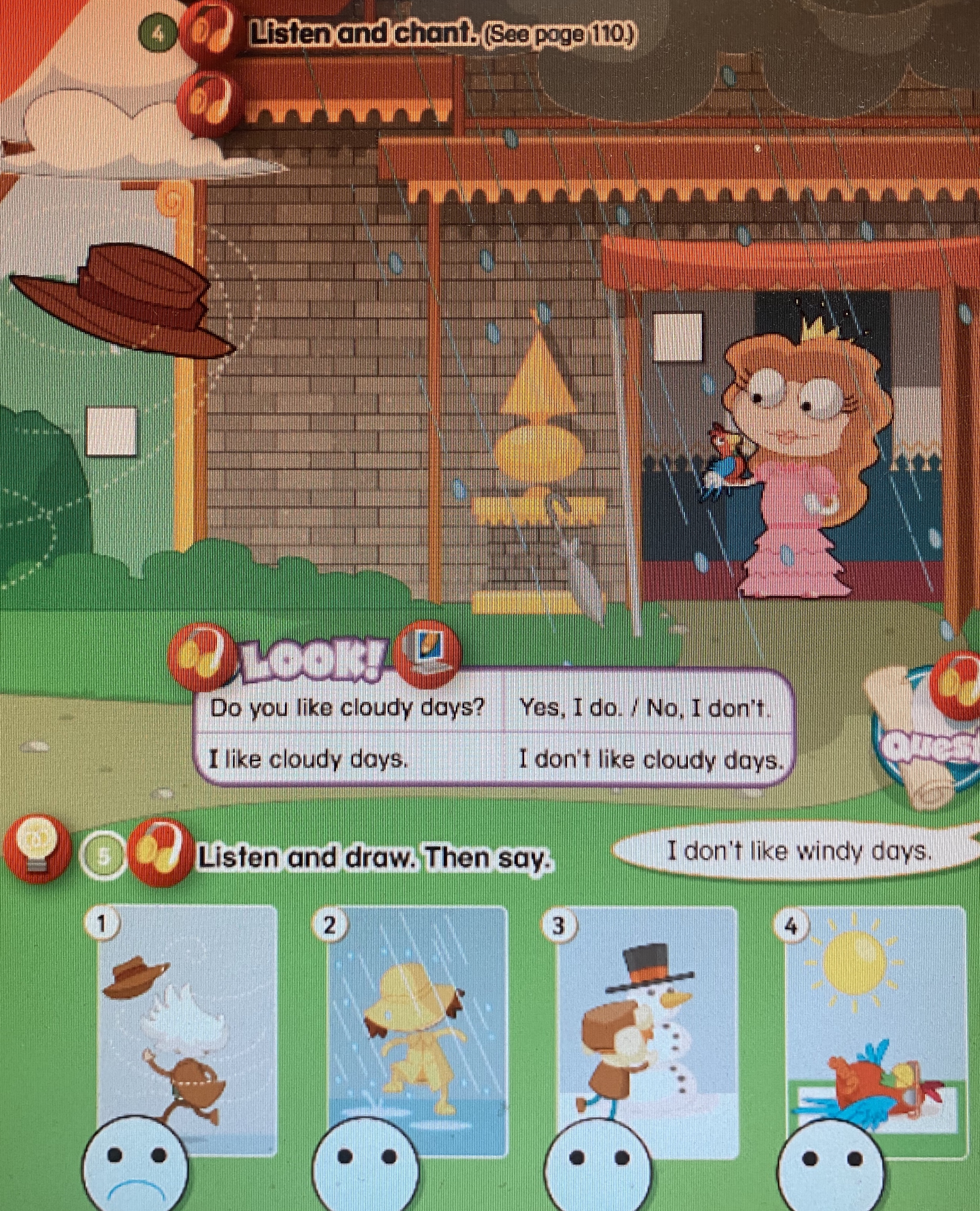 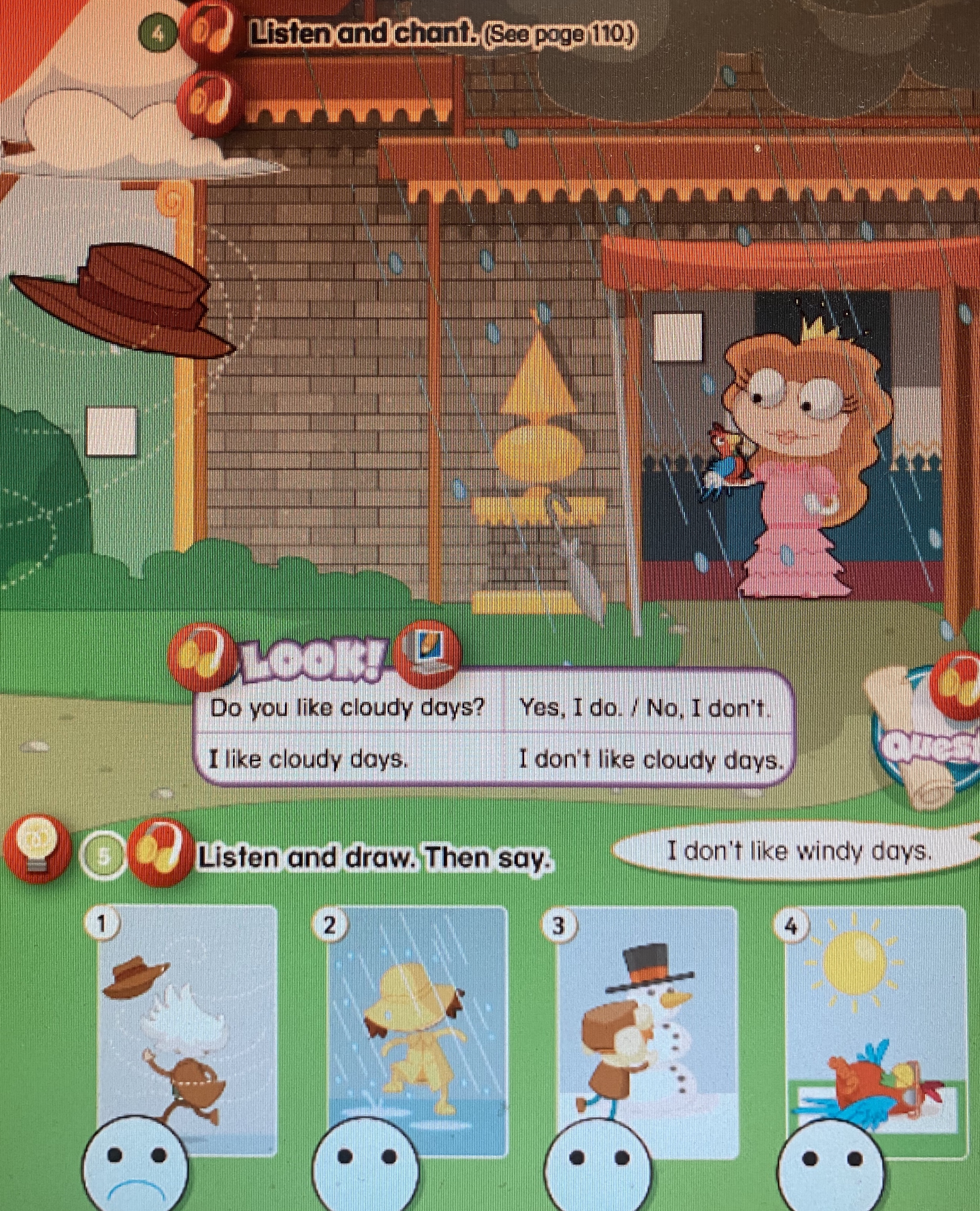 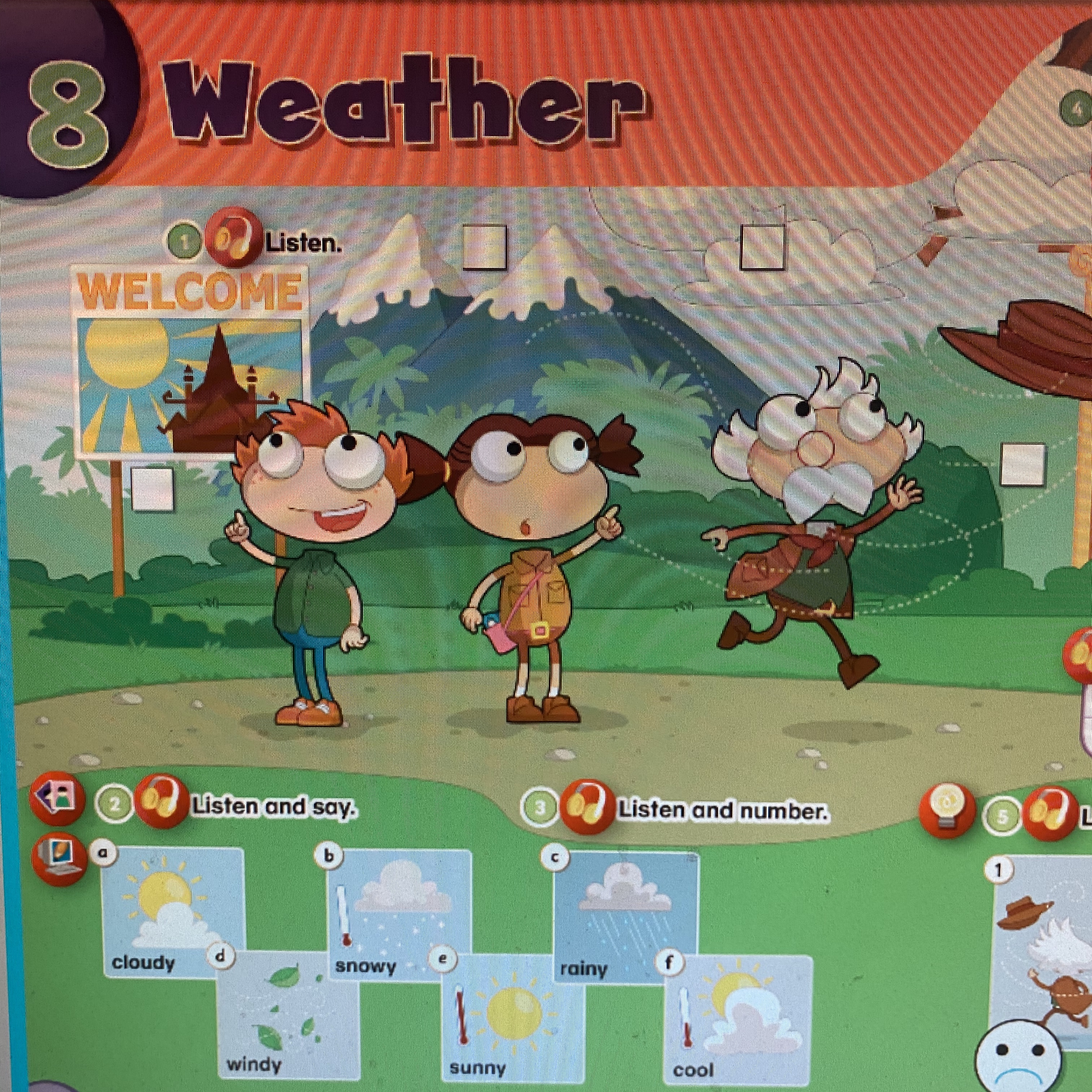 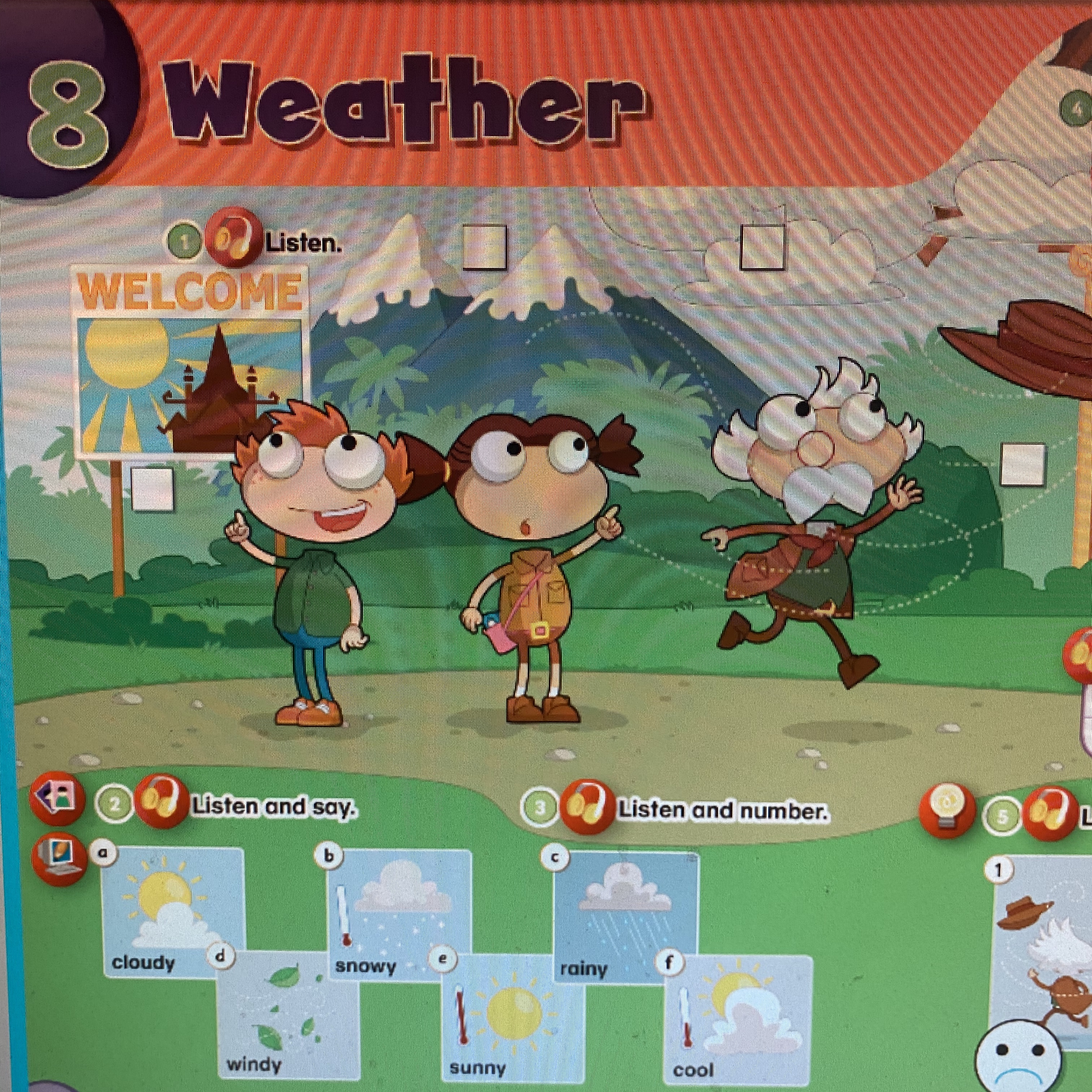 Where are they? What’s the weather look like?What is Professor Bloom/ Princess Emily doing there?(An Open-ended Question~inspires students to think by observing the context.)(三)導入天氣單字教學, 套用It’’s  …/ I like…days./ I don’t like …days句型，看圖照樣造句。【閱E11】(R2-1, R2-2, R2-3, R2-4)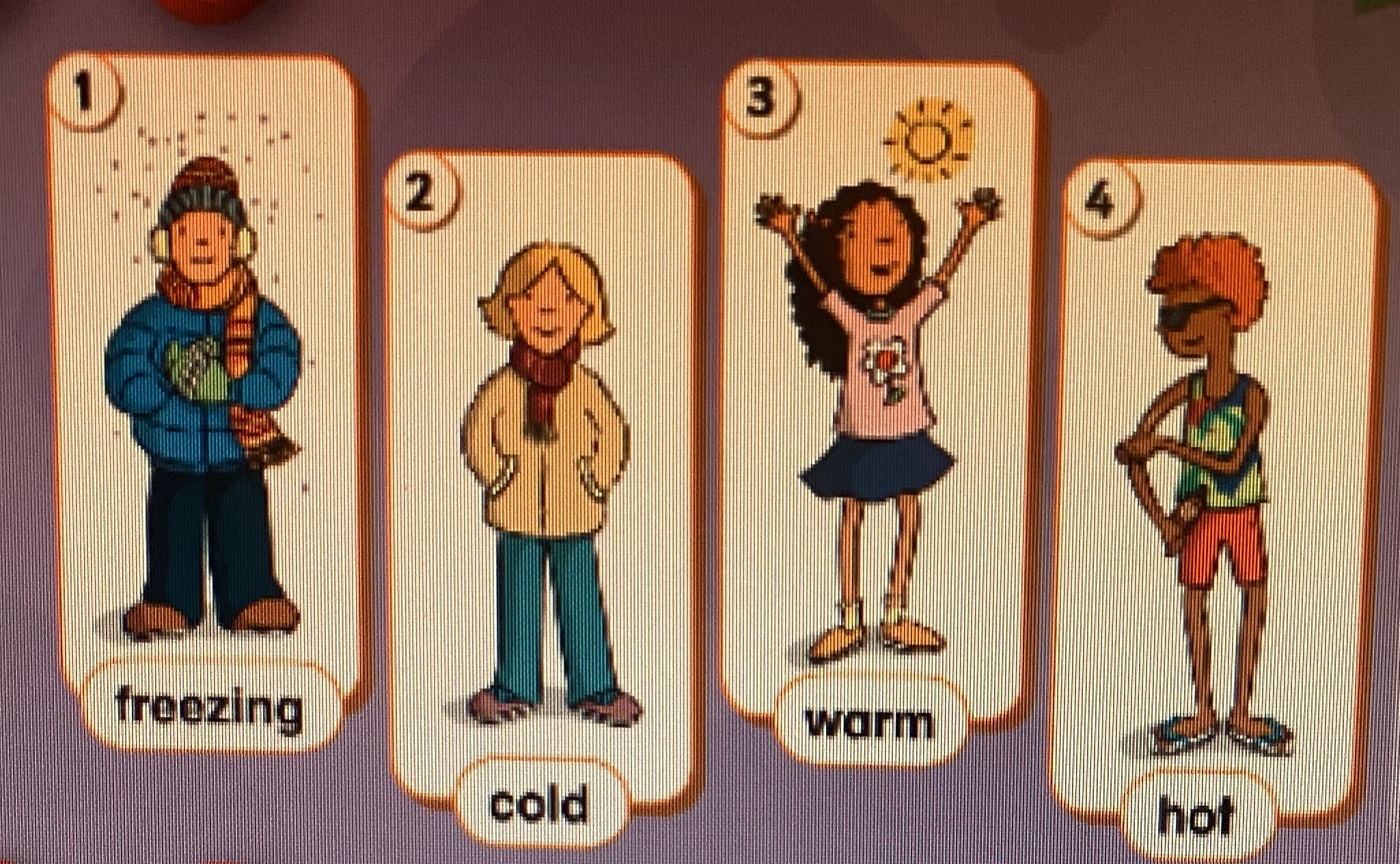 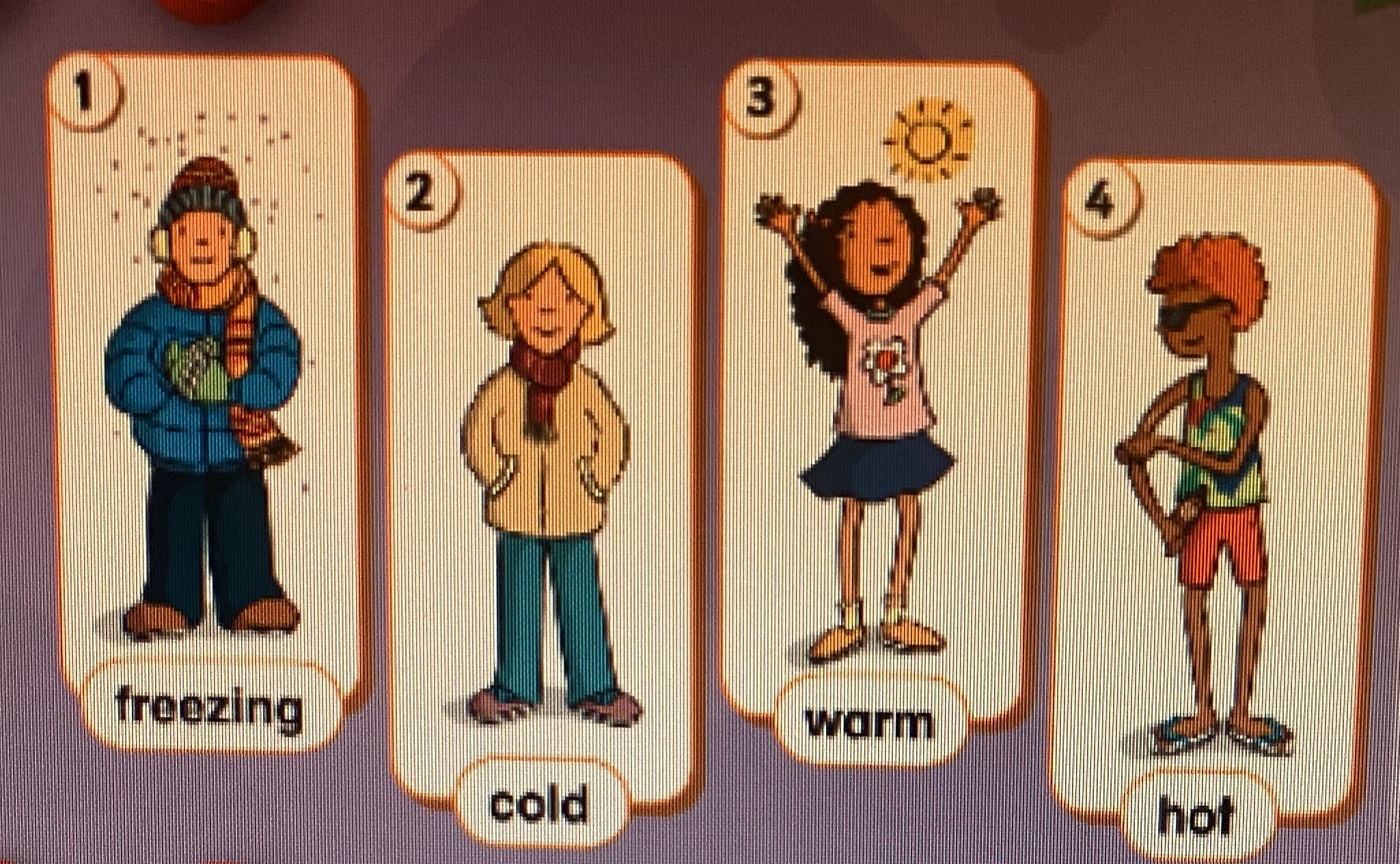 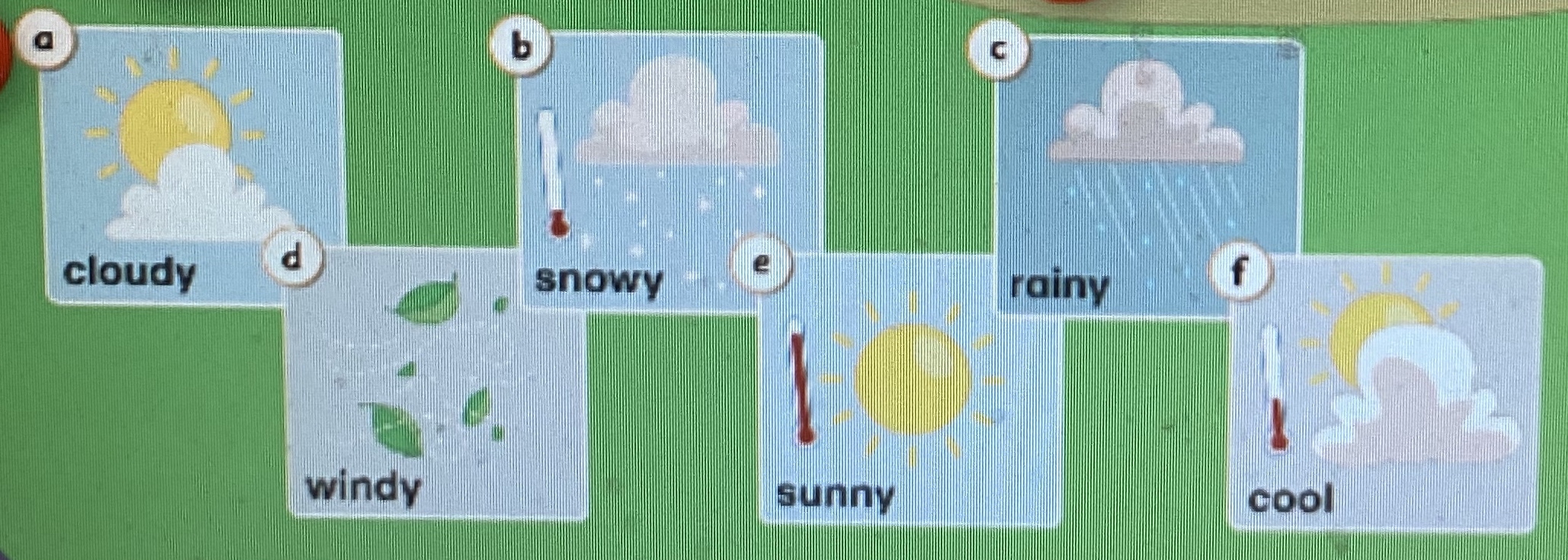 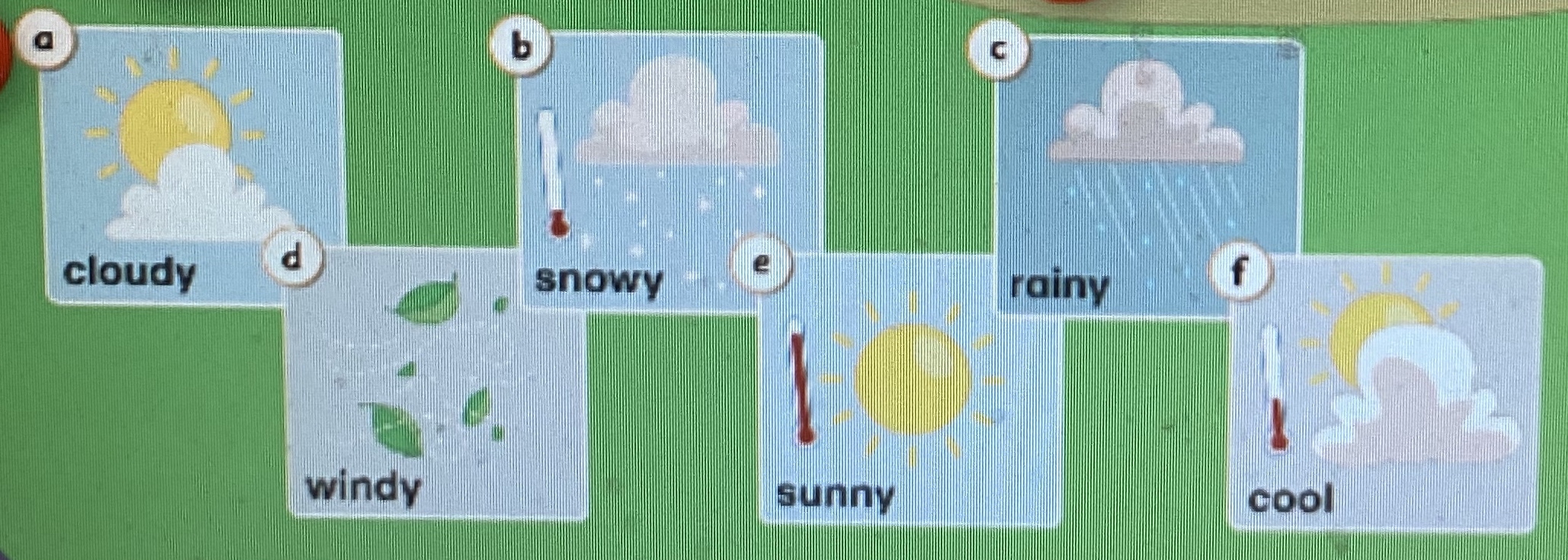 ~1~5節結束~延伸活動Extended Activities(一)為了能更生動地描述天氣，跟學生討論除了課本教的形容詞，透過欣賞國內外記者播報氣象方式，【 環E8 】【閱E1】【閱E3】       (二)整理討論還有哪些描述天氣的字可以運用，和學生一起整理表格: (L2-1 ,L2-2, L2-3, L2-4) (S2-1, S2-2, S2-3, S2-6)      (R2-1,R2-2, W2-1,W2-2, ◎ A0-1)(三) Guessing Game 派一位自願者上台，請他表演一種天氣狀態，老師問全班What’s the weather like? 孩子們必須用It’s sunny/cloudy/windy/rainy/hot/cold/freezing/warm/cool.等句型猜出台上表演者要呈現的天氣狀態(四) 唱Days of the Week 英語歌曲並透過遊戲複習曾學過的星期生字Sunday/ Monday/ Tuesday/ Wendesday/ Thursday/ Friday/ Saturday (◎ A0-1)~6~10節結束~(五) 擷取中央氣象局的一周天氣概況轉換成英語版模式練習“I’m a weatherman.”一週氣象報告初稿設計 與口說練習(S2-1, S2-2, S2-3, S2-6)      (R2-1,R2-2, W2-1,W2-2, ◎ A0-1)如:  It’s sunny with afternoon thundershower on Sunday.　      It’s mostly cloudy on Monday.        It’s cloudy with thundershower on Tuesday.每人製作7天字卡(藍) +10張天氣字卡(白)=17張字卡同時翻動藍白卡各一張，看誰先說出It’s rainy on Tuesday.根據先備經驗，創意設計自己夢想的一周天氣概況(如附件) ~11~15節結束~三、回饋活動Wrap UP & Feedback Activities(一) 欣賞同學的My Favorite Weather或My Dream Weather報告，對發表的同學給予正向回饋、適時鼓勵與指導。(二) 天氣故事劇示範短片合作討論表演不同天氣的故事劇內容、練習、欣賞與回饋Mind Map 心智繪圖整理不同天氣可能會從事的活動　【閱E3】 Brainstorming 腦力激盪，將不同天氣從事的活動串成4格漫畫(R2-1,R2-2, W2-1,W2-2, ◎ A0-1)Act Out 小組討論如何將4格漫畫表演成故事劇(◎ A0-1)如: On a sunny day, I go out to play basketball. After playing basketball, I feelhot. I drink iced water on a hot day. Wow! It’s cool! Suddenly, it’s overcast and rainy.I get wet and feel cold.Mom cooks a hot pot for me. I feel warm now. I give my mom a warm hug.說明: 表演過程中可以加上對話與動作表情，但不能說出跟天氣有關的關鍵字，表演後讓觀眾猜整齣戲共包含那些跟天氣有關的字(三) 小組回饋與分享Turn and Talk       Students share what they’ve learned during the various activities and how to make each activity more meaningful.~16~20節結束~引起動機Warm up (一)用簡報照片喚起平時看天氣的回憶，透過引導，運用所學過的形容詞敘說平時看到的天氣特徵，用英語口頭分享常見的天氣What’s the weather like? 【 環E8 】 (L2-1 ,L2-2, L2-3, L2-4) (S2-1, S2-2, S2-3, S2-6)        It’s sunny /rainy/ windy/ cloudy/ snowyDo you like sunny/rainy/ windy/cloudy/snowy days?Yes, I do. /No, Idon’t.Why do you like sunny/rainy/windy /cloudy/ snowy days?(讓學生發表想法)    (二)透過課本情境圖，引導進入主題Weather 【閱E1】(L2-1 ,L2-2, L2-3, L2-4) (S2-1, S2-2, S2-3, S2-6)Where are they? What’s the weather look like?What is Professor Bloom/ Princess Emily doing there?(An Open-ended Question~inspires students to think by observing the context.)(三)導入天氣單字教學, 套用It’’s  …/ I like…days./ I don’t like …days句型，看圖照樣造句。【閱E11】(R2-1, R2-2, R2-3, R2-4)~1~5節結束~延伸活動Extended Activities(一)為了能更生動地描述天氣，跟學生討論除了課本教的形容詞，透過欣賞國內外記者播報氣象方式，【 環E8 】【閱E1】【閱E3】       (二)整理討論還有哪些描述天氣的字可以運用，和學生一起整理表格: (L2-1 ,L2-2, L2-3, L2-4) (S2-1, S2-2, S2-3, S2-6)      (R2-1,R2-2, W2-1,W2-2, ◎ A0-1)(三) Guessing Game 派一位自願者上台，請他表演一種天氣狀態，老師問全班What’s the weather like? 孩子們必須用It’s sunny/cloudy/windy/rainy/hot/cold/freezing/warm/cool.等句型猜出台上表演者要呈現的天氣狀態(四) 唱Days of the Week 英語歌曲並透過遊戲複習曾學過的星期生字Sunday/ Monday/ Tuesday/ Wendesday/ Thursday/ Friday/ Saturday (◎ A0-1)~6~10節結束~(五) 擷取中央氣象局的一周天氣概況轉換成英語版模式練習“I’m a weatherman.”一週氣象報告初稿設計 與口說練習(S2-1, S2-2, S2-3, S2-6)      (R2-1,R2-2, W2-1,W2-2, ◎ A0-1)如:  It’s sunny with afternoon thundershower on Sunday.　      It’s mostly cloudy on Monday.        It’s cloudy with thundershower on Tuesday.每人製作7天字卡(藍) +10張天氣字卡(白)=17張字卡同時翻動藍白卡各一張，看誰先說出It’s rainy on Tuesday.根據先備經驗，創意設計自己夢想的一周天氣概況(如附件) ~11~15節結束~三、回饋活動Wrap UP & Feedback Activities(一) 欣賞同學的My Favorite Weather或My Dream Weather報告，對發表的同學給予正向回饋、適時鼓勵與指導。(二) 天氣故事劇示範短片合作討論表演不同天氣的故事劇內容、練習、欣賞與回饋Mind Map 心智繪圖整理不同天氣可能會從事的活動　【閱E3】 Brainstorming 腦力激盪，將不同天氣從事的活動串成4格漫畫(R2-1,R2-2, W2-1,W2-2, ◎ A0-1)Act Out 小組討論如何將4格漫畫表演成故事劇(◎ A0-1)如: On a sunny day, I go out to play basketball. After playing basketball, I feelhot. I drink iced water on a hot day. Wow! It’s cool! Suddenly, it’s overcast and rainy.I get wet and feel cold.Mom cooks a hot pot for me. I feel warm now. I give my mom a warm hug.說明: 表演過程中可以加上對話與動作表情，但不能說出跟天氣有關的關鍵字，表演後讓觀眾猜整齣戲共包含那些跟天氣有關的字(三) 小組回饋與分享Turn and Talk       Students share what they’ve learned during the various activities and how to make each activity more meaningful.~16~20節結束~引起動機Warm up (一)用簡報照片喚起平時看天氣的回憶，透過引導，運用所學過的形容詞敘說平時看到的天氣特徵，用英語口頭分享常見的天氣What’s the weather like? 【 環E8 】 (L2-1 ,L2-2, L2-3, L2-4) (S2-1, S2-2, S2-3, S2-6)        It’s sunny /rainy/ windy/ cloudy/ snowyDo you like sunny/rainy/ windy/cloudy/snowy days?Yes, I do. /No, Idon’t.Why do you like sunny/rainy/windy /cloudy/ snowy days?(讓學生發表想法)    (二)透過課本情境圖，引導進入主題Weather 【閱E1】(L2-1 ,L2-2, L2-3, L2-4) (S2-1, S2-2, S2-3, S2-6)Where are they? What’s the weather look like?What is Professor Bloom/ Princess Emily doing there?(An Open-ended Question~inspires students to think by observing the context.)(三)導入天氣單字教學, 套用It’’s  …/ I like…days./ I don’t like …days句型，看圖照樣造句。【閱E11】(R2-1, R2-2, R2-3, R2-4)~1~5節結束~延伸活動Extended Activities(一)為了能更生動地描述天氣，跟學生討論除了課本教的形容詞，透過欣賞國內外記者播報氣象方式，【 環E8 】【閱E1】【閱E3】       (二)整理討論還有哪些描述天氣的字可以運用，和學生一起整理表格: (L2-1 ,L2-2, L2-3, L2-4) (S2-1, S2-2, S2-3, S2-6)      (R2-1,R2-2, W2-1,W2-2, ◎ A0-1)(三) Guessing Game 派一位自願者上台，請他表演一種天氣狀態，老師問全班What’s the weather like? 孩子們必須用It’s sunny/cloudy/windy/rainy/hot/cold/freezing/warm/cool.等句型猜出台上表演者要呈現的天氣狀態(四) 唱Days of the Week 英語歌曲並透過遊戲複習曾學過的星期生字Sunday/ Monday/ Tuesday/ Wendesday/ Thursday/ Friday/ Saturday (◎ A0-1)~6~10節結束~(五) 擷取中央氣象局的一周天氣概況轉換成英語版模式練習“I’m a weatherman.”一週氣象報告初稿設計 與口說練習(S2-1, S2-2, S2-3, S2-6)      (R2-1,R2-2, W2-1,W2-2, ◎ A0-1)如:  It’s sunny with afternoon thundershower on Sunday.　      It’s mostly cloudy on Monday.        It’s cloudy with thundershower on Tuesday.每人製作7天字卡(藍) +10張天氣字卡(白)=17張字卡同時翻動藍白卡各一張，看誰先說出It’s rainy on Tuesday.根據先備經驗，創意設計自己夢想的一周天氣概況(如附件) ~11~15節結束~三、回饋活動Wrap UP & Feedback Activities(一) 欣賞同學的My Favorite Weather或My Dream Weather報告，對發表的同學給予正向回饋、適時鼓勵與指導。(二) 天氣故事劇示範短片合作討論表演不同天氣的故事劇內容、練習、欣賞與回饋Mind Map 心智繪圖整理不同天氣可能會從事的活動　【閱E3】 Brainstorming 腦力激盪，將不同天氣從事的活動串成4格漫畫(R2-1,R2-2, W2-1,W2-2, ◎ A0-1)Act Out 小組討論如何將4格漫畫表演成故事劇(◎ A0-1)如: On a sunny day, I go out to play basketball. After playing basketball, I feelhot. I drink iced water on a hot day. Wow! It’s cool! Suddenly, it’s overcast and rainy.I get wet and feel cold.Mom cooks a hot pot for me. I feel warm now. I give my mom a warm hug.說明: 表演過程中可以加上對話與動作表情，但不能說出跟天氣有關的關鍵字，表演後讓觀眾猜整齣戲共包含那些跟天氣有關的字(三) 小組回饋與分享Turn and Talk       Students share what they’ve learned during the various activities and how to make each activity more meaningful.~16~20節結束~引起動機Warm up (一)用簡報照片喚起平時看天氣的回憶，透過引導，運用所學過的形容詞敘說平時看到的天氣特徵，用英語口頭分享常見的天氣What’s the weather like? 【 環E8 】 (L2-1 ,L2-2, L2-3, L2-4) (S2-1, S2-2, S2-3, S2-6)        It’s sunny /rainy/ windy/ cloudy/ snowyDo you like sunny/rainy/ windy/cloudy/snowy days?Yes, I do. /No, Idon’t.Why do you like sunny/rainy/windy /cloudy/ snowy days?(讓學生發表想法)    (二)透過課本情境圖，引導進入主題Weather 【閱E1】(L2-1 ,L2-2, L2-3, L2-4) (S2-1, S2-2, S2-3, S2-6)Where are they? What’s the weather look like?What is Professor Bloom/ Princess Emily doing there?(An Open-ended Question~inspires students to think by observing the context.)(三)導入天氣單字教學, 套用It’’s  …/ I like…days./ I don’t like …days句型，看圖照樣造句。【閱E11】(R2-1, R2-2, R2-3, R2-4)~1~5節結束~延伸活動Extended Activities(一)為了能更生動地描述天氣，跟學生討論除了課本教的形容詞，透過欣賞國內外記者播報氣象方式，【 環E8 】【閱E1】【閱E3】       (二)整理討論還有哪些描述天氣的字可以運用，和學生一起整理表格: (L2-1 ,L2-2, L2-3, L2-4) (S2-1, S2-2, S2-3, S2-6)      (R2-1,R2-2, W2-1,W2-2, ◎ A0-1)(三) Guessing Game 派一位自願者上台，請他表演一種天氣狀態，老師問全班What’s the weather like? 孩子們必須用It’s sunny/cloudy/windy/rainy/hot/cold/freezing/warm/cool.等句型猜出台上表演者要呈現的天氣狀態(四) 唱Days of the Week 英語歌曲並透過遊戲複習曾學過的星期生字Sunday/ Monday/ Tuesday/ Wendesday/ Thursday/ Friday/ Saturday (◎ A0-1)~6~10節結束~(五) 擷取中央氣象局的一周天氣概況轉換成英語版模式練習“I’m a weatherman.”一週氣象報告初稿設計 與口說練習(S2-1, S2-2, S2-3, S2-6)      (R2-1,R2-2, W2-1,W2-2, ◎ A0-1)如:  It’s sunny with afternoon thundershower on Sunday.　      It’s mostly cloudy on Monday.        It’s cloudy with thundershower on Tuesday.每人製作7天字卡(藍) +10張天氣字卡(白)=17張字卡同時翻動藍白卡各一張，看誰先說出It’s rainy on Tuesday.根據先備經驗，創意設計自己夢想的一周天氣概況(如附件) ~11~15節結束~三、回饋活動Wrap UP & Feedback Activities(一) 欣賞同學的My Favorite Weather或My Dream Weather報告，對發表的同學給予正向回饋、適時鼓勵與指導。(二) 天氣故事劇示範短片合作討論表演不同天氣的故事劇內容、練習、欣賞與回饋Mind Map 心智繪圖整理不同天氣可能會從事的活動　【閱E3】 Brainstorming 腦力激盪，將不同天氣從事的活動串成4格漫畫(R2-1,R2-2, W2-1,W2-2, ◎ A0-1)Act Out 小組討論如何將4格漫畫表演成故事劇(◎ A0-1)如: On a sunny day, I go out to play basketball. After playing basketball, I feelhot. I drink iced water on a hot day. Wow! It’s cool! Suddenly, it’s overcast and rainy.I get wet and feel cold.Mom cooks a hot pot for me. I feel warm now. I give my mom a warm hug.說明: 表演過程中可以加上對話與動作表情，但不能說出跟天氣有關的關鍵字，表演後讓觀眾猜整齣戲共包含那些跟天氣有關的字(三) 小組回饋與分享Turn and Talk       Students share what they’ve learned during the various activities and how to make each activity more meaningful.~16~20節結束~20節20節觀察評量學生能認真參與活動口語評量學生能聽懂老師的描述學生能回答老師的提問學生能運用句型做口語替換練習觀察評量學生能認真參與活動口語評量學生能聽懂老師的描述學生能回答老師的提問學生能運用句型做口語替換練習實作評量學生能回憶舊經驗，並思考運用不同的觀察方式可能可以了解的天氣特質，並學習討論可能的形容詞或用字。口語評量學生能聽懂老師的描述學生能跟讀新學的形容詞學生能運用新學的形容詞於句子中觀察評量學生能認真參與活動實作評量能從實際的天氣觀察紀錄經驗中，整理出具體有條理的重點摘要。學生能整理仿作練習單。學生能發揮創意設計屬於自己的一份圖文並茂的My Favorite Weather或My Dream Weather的小海報。觀察評量學生能認真參與活動口語評量學生能掌握發音概念，針對關鍵字詞能發出正確的聲音。實作評量學生能根據發音概念拼出正確的關鍵字詞學生能依老師指示，完成攝影報告與填好自評表學生能回饋與分享活動中的成長收穫與提出可以更好的地方。附錄： (學習單、評量表格…)My Dream Weather我的夢想天氣Class____No.__Name_________評量項目評量規準評量方式能聽懂25個基本單字及5個主要句型L2-1能聽辨所習得字詞及片語的重音。聽力評量能聽懂25個基本單字及5個主要句型L2-2能聽懂中年段所習得的字詞。聽力評量能聽懂25個基本單字及5個主要句型L2-3能聽懂中年段生活用語。聽力評量能聽懂25個基本單字及5個主要句型L2-4能聽懂中年段所習得的句子。聽力評量能聽懂25個基本單字及5個主要句型L2-5能聽懂簡易的日常生活對話。聽力評量能聽懂25個基本單字及5個主要句型L-2-6能聽懂簡易歌謠和韻文。聽力評量能聽懂25個基本單字及5個主要句型L-2-7能聽懂簡易兒童故事。聽力評量能說出25個基本單字及5個主要句型S2-2能有節奏的說出句子。口語評量角色扮演活動讀者劇場活動能說出25個基本單字及5個主要句型S2-3能說出中年段所習得的字詞。口語評量角色扮演活動讀者劇場活動能說出25個基本單字及5個主要句型S2-4能以簡易英語介紹自己。口語評量角色扮演活動讀者劇場活動能說出25個基本單字及5個主要句型S2-5能使用中年段生活用語。口語評量角色扮演活動讀者劇場活動能說出25個基本單字及5個主要句型S2-6能以中年段簡易句型作簡單的提問、回答。口語評量角色扮演活動讀者劇場活動能說出25個基本單字及5個主要句型S2-7能吟唱簡易歌謠韻文。口語評量角色扮演活動讀者劇場活動能認讀25個基本單字及5個主要句型R2-1能辨識中年段所習得的字詞。口語評量作業評量紙筆測驗讀者劇場活動能認讀25個基本單字及5個主要句型R2-2能看懂簡易的英文標示。口語評量作業評量紙筆測驗讀者劇場活動能認讀25個基本單字及5個主要句型R2-3能讀懂中年段生活用語。口語評量作業評量紙筆測驗讀者劇場活動能認讀25個基本單字及5個主要句型R2-5能讀懂中年段所習得的句子。口語評量作業評量紙筆測驗讀者劇場活動能認讀25個基本單字及5個主要句型R2-6能讀懂簡易的生活對話。口語評量作業評量紙筆測驗讀者劇場活動能認讀25個基本單字及5個主要句型R2-7能讀懂簡易的歌謠、韻文。口語評量作業評量紙筆測驗讀者劇場活動能認讀25個基本單字及5個主要句型R2-8能讀懂簡易兒童故事。口語評量作業評量紙筆測驗讀者劇場活動能書寫25個基本單字及5個主要句型W2-1能拼寫中年段所習得的應用字詞。作業評量學習單紙筆測驗能書寫25個基本單字及5個主要句型W2-2能抄寫中年段所習得的句子。作業評量學習單紙筆測驗能書寫25個基本單字及5個主要句型W2-3能依提示填寫重要字詞。作業評量學習單紙筆測驗能積極參與各項多元的學習活動A0-1 樂於參與各種課堂練習活動。作業評量實作評量活動評量觀察紀錄能積極參與各項多元的學習活動A0-2 在課堂中樂於溝通、表達意見，並不畏犯錯。作業評量實作評量活動評量觀察紀錄能積極參與各項多元的學習活動A0-3 樂於回答教師或同學所提的問題。作業評量實作評量活動評量觀察紀錄能積極參與各項多元的學習活動A0-4能專注於教師的說明與演示。作業評量實作評量活動評量觀察紀錄能積極參與各項多元的學習活動A0-5能主動向教師或同學提出問題。作業評量實作評量活動評量觀察紀錄能積極參與各項多元的學習活動A0-6能認真完成教師交待的作業。作業評量實作評量活動評量觀察紀錄能積極參與各項多元的學習活動A0-7 能主動預習、溫習功課。作業評量實作評量活動評量觀察紀錄評量項目評量規準評量方式能聽懂25個基本單字及5個主要句型L2-1能聽辨所習得字詞及片語的重音。聽力評量能聽懂25個基本單字及5個主要句型L2-2能聽懂中年段所習得的字詞。聽力評量能聽懂25個基本單字及5個主要句型L2-3能聽懂中年段生活用語。聽力評量能聽懂25個基本單字及5個主要句型L2-4能聽懂中年段所習得的句子。聽力評量能聽懂25個基本單字及5個主要句型L2-5能聽懂簡易的日常生活對話。聽力評量能聽懂25個基本單字及5個主要句型L-2-6能聽懂簡易歌謠和韻文。聽力評量能聽懂25個基本單字及5個主要句型L-2-7能聽懂簡易兒童故事。聽力評量能說出25個基本單字及5個主要句型S2-2能有節奏的說出句子。口語評量角色扮演活動讀者劇場活動能說出25個基本單字及5個主要句型S2-3能說出中年段所習得的字詞。口語評量角色扮演活動讀者劇場活動能說出25個基本單字及5個主要句型S2-4能以簡易英語介紹自己。口語評量角色扮演活動讀者劇場活動能說出25個基本單字及5個主要句型S2-5能使用中年段生活用語。口語評量角色扮演活動讀者劇場活動能說出25個基本單字及5個主要句型S2-6能以中年段簡易句型作簡單的提問、回答。口語評量角色扮演活動讀者劇場活動能說出25個基本單字及5個主要句型S2-7能吟唱簡易歌謠韻文。口語評量角色扮演活動讀者劇場活動能認讀25個基本單字及5個主要句型R2-1能辨識中年段所習得的字詞。口語評量作業評量紙筆測驗讀者劇場活動能認讀25個基本單字及5個主要句型R2-2能看懂簡易的英文標示。口語評量作業評量紙筆測驗讀者劇場活動能認讀25個基本單字及5個主要句型R2-3能讀懂中年段生活用語。口語評量作業評量紙筆測驗讀者劇場活動能認讀25個基本單字及5個主要句型R2-5能讀懂中年段所習得的句子。口語評量作業評量紙筆測驗讀者劇場活動能認讀25個基本單字及5個主要句型R2-6能讀懂簡易的生活對話。口語評量作業評量紙筆測驗讀者劇場活動能認讀25個基本單字及5個主要句型R2-7能讀懂簡易的歌謠、韻文。口語評量作業評量紙筆測驗讀者劇場活動能認讀25個基本單字及5個主要句型R2-8能讀懂簡易兒童故事。口語評量作業評量紙筆測驗讀者劇場活動能書寫25個基本單字及5個主要句型W2-1能拼寫中年段所習得的應用字詞。作業評量學習單紙筆測驗能書寫25個基本單字及5個主要句型W2-2能抄寫中年段所習得的句子。作業評量學習單紙筆測驗能書寫25個基本單字及5個主要句型W2-3能依提示填寫重要字詞。作業評量學習單紙筆測驗能積極參與各項多元的學習活動A0-1 樂於參與各種課堂練習活動。作業評量實作評量活動評量觀察紀錄能積極參與各項多元的學習活動A0-2 在課堂中樂於溝通、表達意見，並不畏犯錯。作業評量實作評量活動評量觀察紀錄能積極參與各項多元的學習活動A0-3 樂於回答教師或同學所提的問題。作業評量實作評量活動評量觀察紀錄能積極參與各項多元的學習活動A0-4能專注於教師的說明與演示。作業評量實作評量活動評量觀察紀錄能積極參與各項多元的學習活動A0-5能主動向教師或同學提出問題。作業評量實作評量活動評量觀察紀錄能積極參與各項多元的學習活動A0-6能認真完成教師交待的作業。作業評量實作評量活動評量觀察紀錄能積極參與各項多元的學習活動A0-7 能主動預習、溫習功課。作業評量實作評量活動評量觀察紀錄